MỤC LỤCI.	Đăng nhập vào website	3II.	Các chức năng chính của website	4III.	Hướng dẫn chi tiết các tính năng quản trị	51.	Thông tin giáo viên	51.1.	Thêm giáo viên mới	71.2.	Tạo tài khoản cho giáo viên	82.	Thông tin học sinh	92.1.	Thêm học sinh mới	102.2.	Xóa học sinh	103.	Khai báo đầu năm	123.1.	Khai báo niên khóa	123.2.	Khai báo lớp đầu năm	143.3.	Khai báo môn đầu năm	154.	Kế hoạch giảng dạy	164.1.	Phân công chuyên môn	164.2.	Phân công chủ nhiệm	174.3.	Phân công giảng dạy	184.4.	Sắp lớp cho học sinh	205.	Thời khóa biểu	215.1.	Tạo thời khóa biểu mới	215.2.	Thiết lập thời khóa biểu	225.3.	Xem thời khóa biểu	236.	Kết quả học tập	246.1.	Quản lý điểm	246.2.	Quản lý điểm tổng kết	267.	Thống kê	287.1.	Điểm trung bình theo khối	287.2.	Điểm trung bình theo giáo viên	298.	Hệ thống	308.1.	Danh mục lớp học	308.2.	Danh mục môn học	32Đăng nhập vào websiteĐể vào giao diện quản trị của website, người quản trị cần truy cập vào đường dẫn được cung cấpTiếp theo người quản trị cần nhập vào thông tin tên đăng nhập và mật khẩu và sau đó click vào đăng nhập để tiến hành đăng nhập vào giao diện quản trị.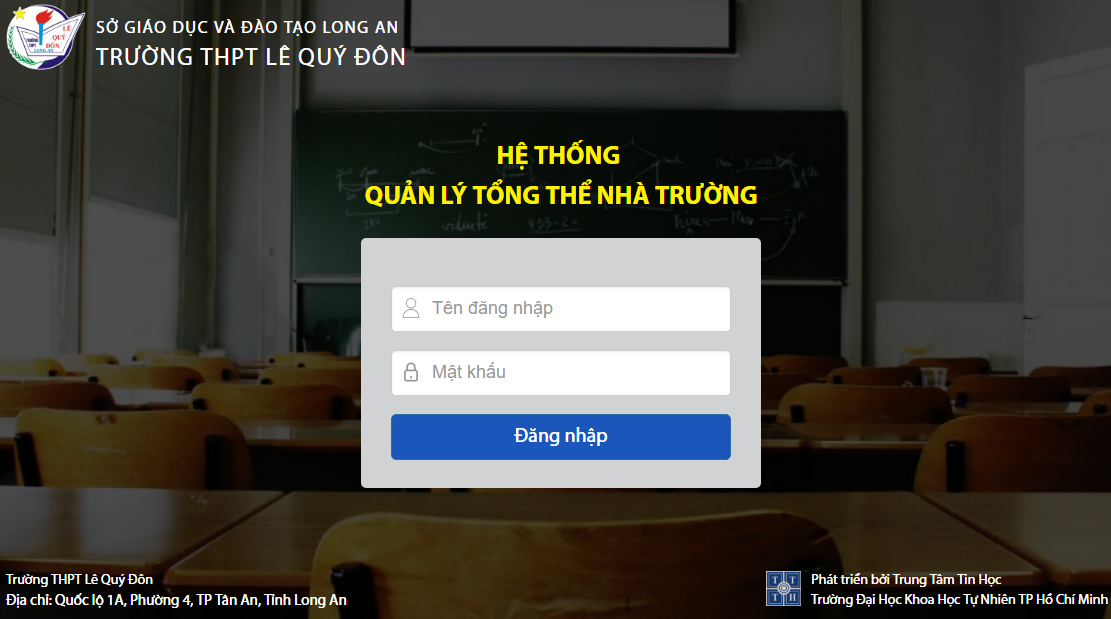 Giao diện quản lý của trang web sau khi đăng nhập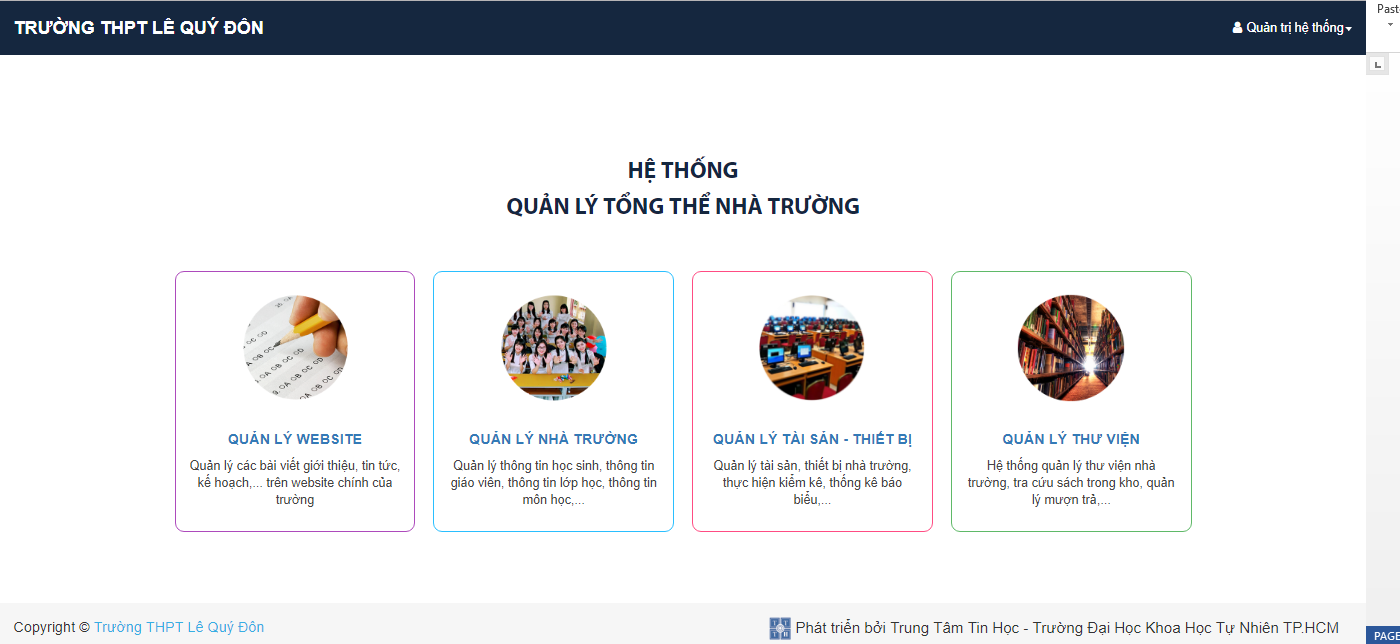 Chọn vào mục quản lý nhà trường để vào Trang quản lý thông tin học sinh, giáo viên, lớp học…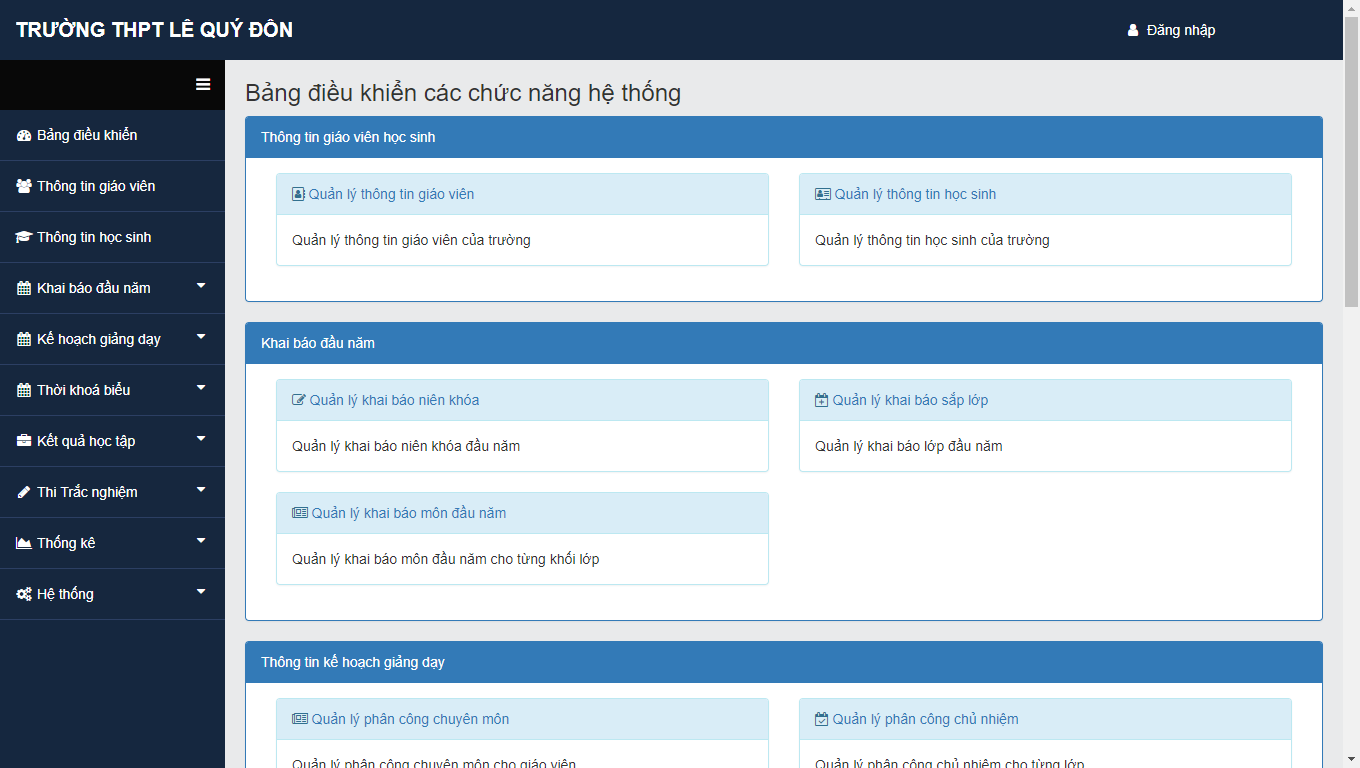 Giao diện tổng thể trang quản lý nhà trườngCác chức năng chính của websiteToàn bộ các tính năng chính cho người dùng thao tác với website nằm ở thanh menu danh mục. Các tính năng chinh bao gồm:Quản lý thông tin giáo viênQuản lý thông tin học sinhPhân công kế hoạch giảng dạyQuản lý kết quả học tậpQuản lý danh mục điểm và môn họcThống kê số liệu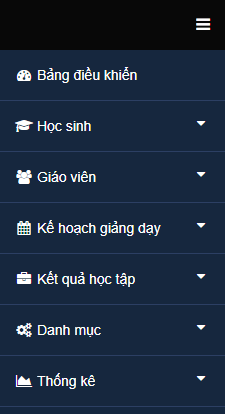 Thanh menu danh mục Nút phóng to/thu nhỏ thanh menu danh mục.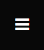   Các nút chức năng chính của website. Trong mỗi chức năng chính sẽ nó nhiều chức năng con. Để truy cập vào các chức năng con, click vào biểu tượng nút xổ xuống () bên phải nút chức năng chính.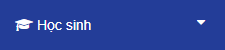 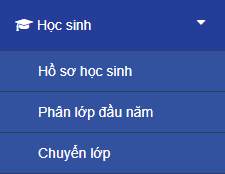 Các chức năng conHướng dẫn chi tiết các tính năng quản trị Học sinhĐể vào chức năng quản lý thông tin học sinh, ta chọn vào phần Học sinh trên thanh menu danh mục.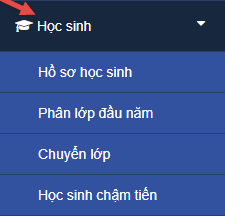 Chức năng quản lý học sinh có những chức năng con sau:Hồ sơ học sinh: quản lý thông tin của từng học sinh, thêm mới học sinh vào danh sách quản lý, xóa học sinh khỏi danh sách.Phân lớp đầu năm: phân lớp cho học sinh.Chuyển lớp: chuyển lớp cho học sinh.Học sinh chậm tiến: quản lý danh sách những học sinh chậm tiến.Hồ sơ học sinh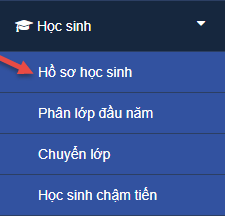 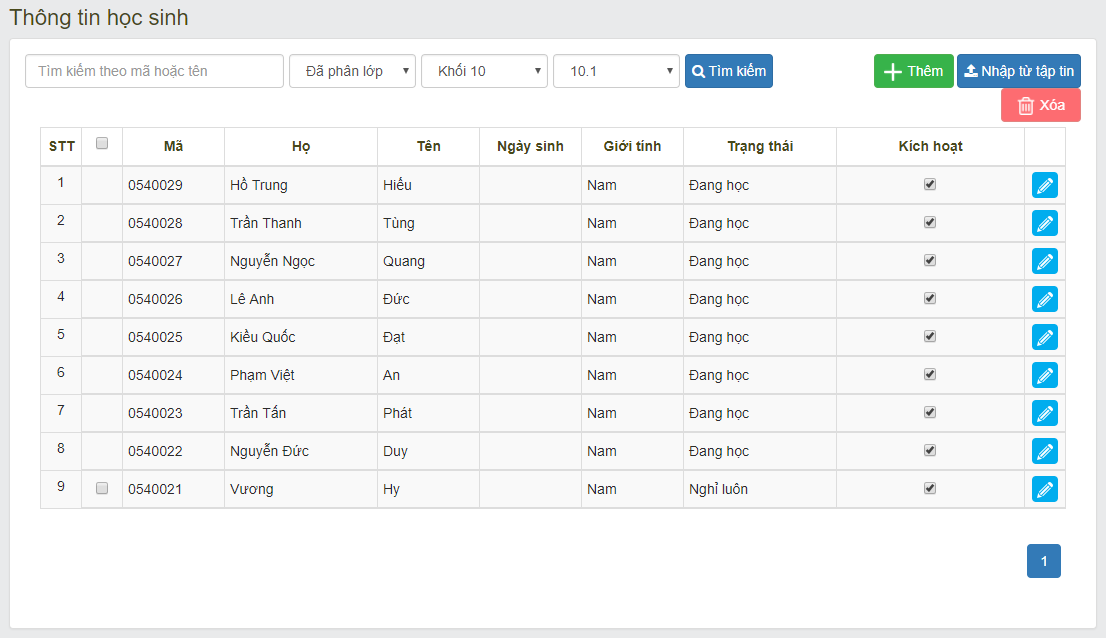 Giao diện chức năng quản lý thông tin học sinhTổng thể trang quản lý học sinh gồm những phần chính sau: Phần tìm kiếm học sinh, ta có thể tìm kiếm học sinh thông qua mã số hoặc tên học sinh.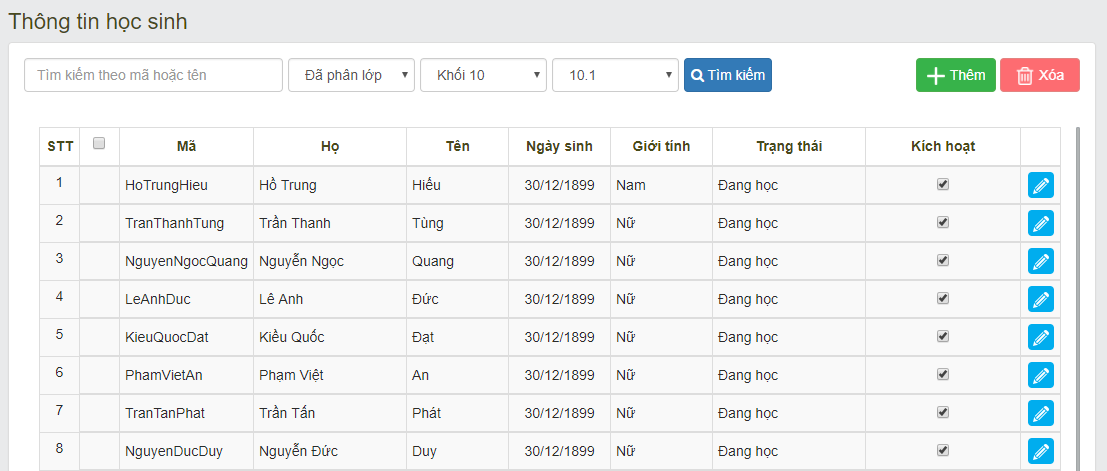 Phần hiển thị thông tin học sinh. Thêm học sinh mới.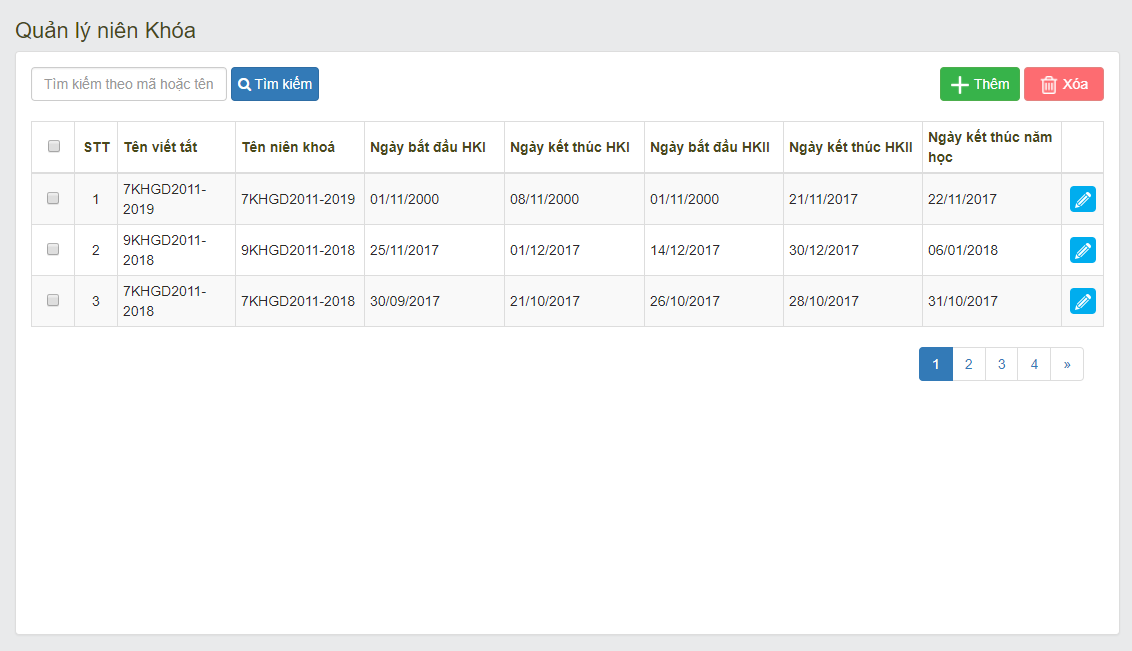  Xóa học sinh đã chọn. Nhập thông tin học sinh từ file dữ liệu sẵn có.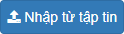 Để chỉnh sửa các học sinh, click vào nút chỉnh sửa () ở cuối dòng học sinh muốn chỉnh sửa.Thêm học sinh mớiNhấn nút  ở giao diện quản lý thông tin học sinh để thêm thông tin một học sinh mới.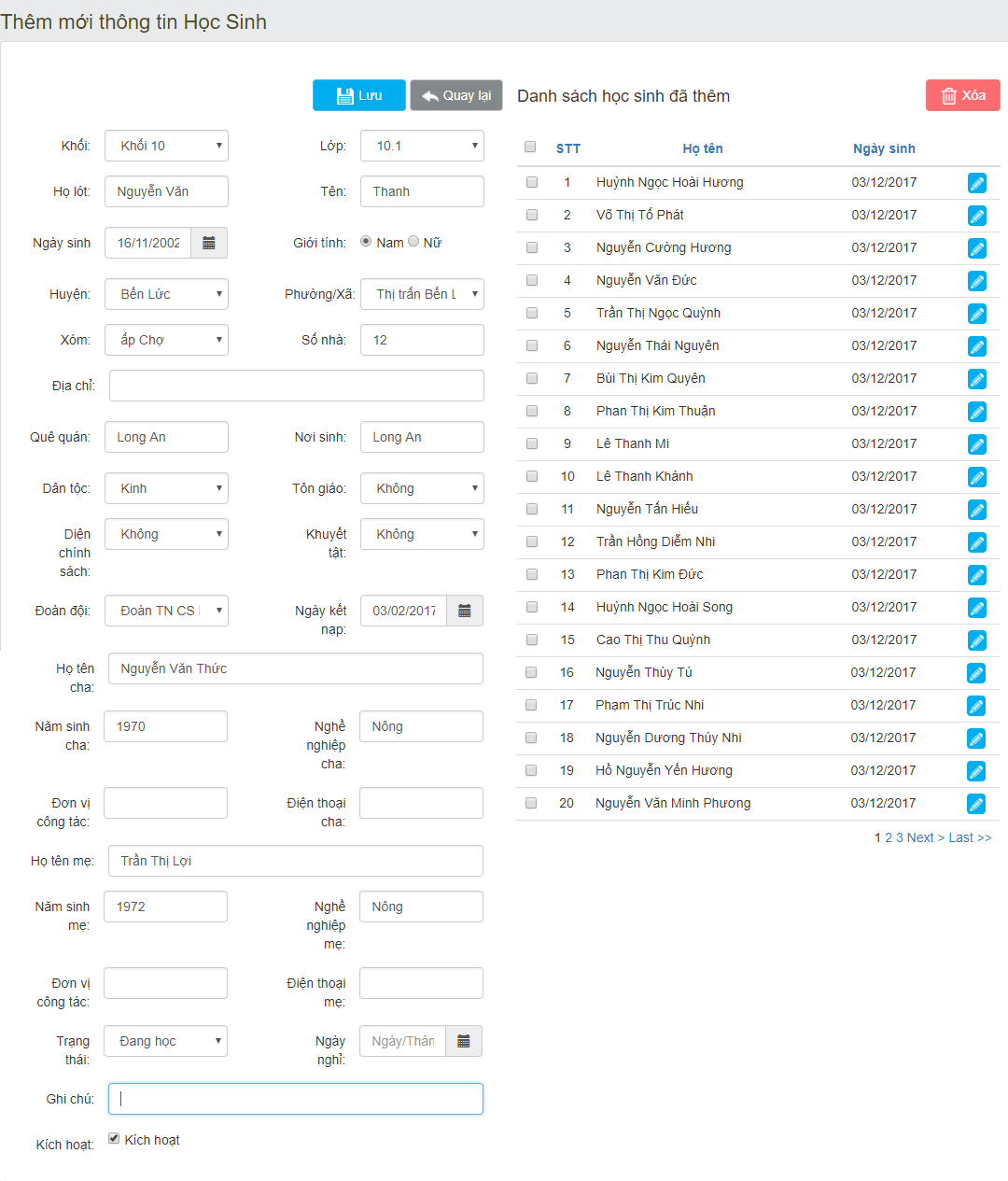 Trong giao diện thêm học sinh, ta điền đầy đủ các thông tin của học sinh mới. Sau đó nhấn vào nút lưu để lưu thông tin học sinh lại.Trong phần chọn khối và chọn lớp cho học sinh, ta có thể phân lớp ngay cho học sinh này bằng cách chọn khối và chọn lớp theo như hình trên. Nếu chưa có nhu cầu phân lớp cụ thể cho học sinh, ta sẽ chọn nội dung là Không chọn khối và Không chọn lớp cho 2 mục này. Ta có thể phân lớp cho học sinh sau ở chức năng Phân lớp đầu năm.Ví dụ: 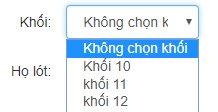 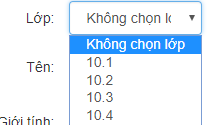 Sau khi điền đầy đủ thông tin, nhấn nút Lưu () để hoàn tất quá trình thêm thông tin học sinh.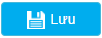 Xóa học sinhChức năng xóa học sinh chỉ có thể thực hiện được khi học sinh đó đã nghỉ học.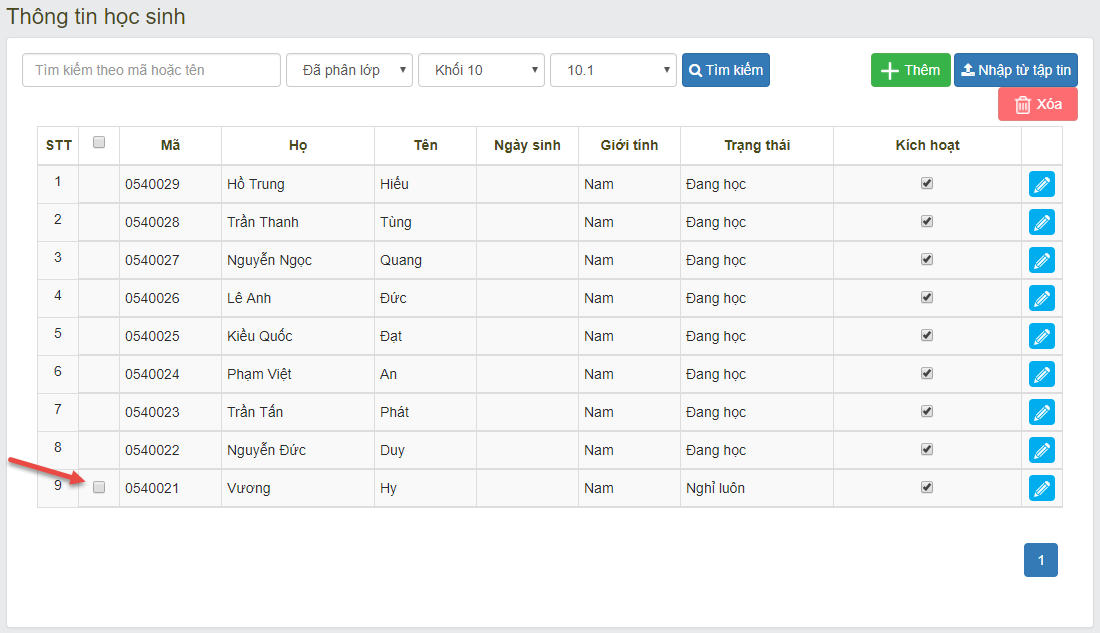 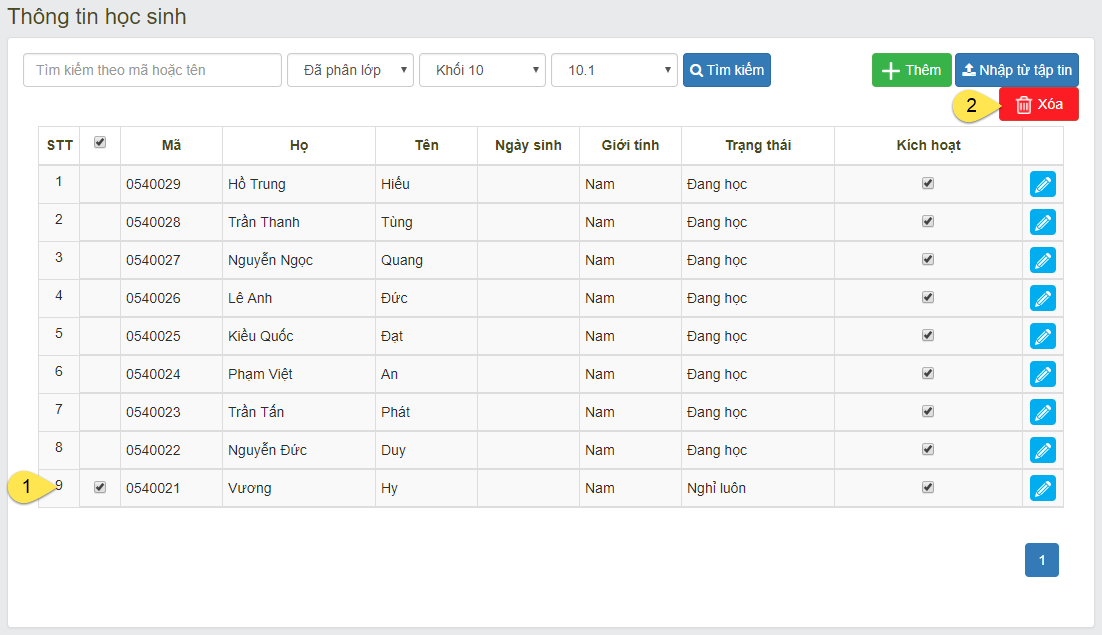 Để xóa thông tin một học sinh ta thực hiện các bước sau:Chọn vào học sinh muốn xóaNhấn xút xóaSau đó website sẽ hiện thông báo xác nhận lại thao tác xóa như sau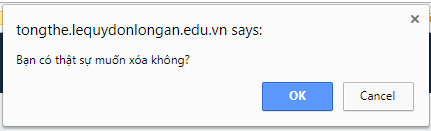 Nhấn vào nút OK nếu muốn xóa học sinh, nhấn Cancel để hủy.Phân lớp đầu năm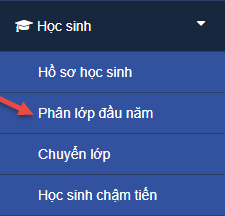 Để phân lớp cho học sinh vào đầu năm học mới, ta vào chức năng Học sinh -> Phân lớp đầu năm.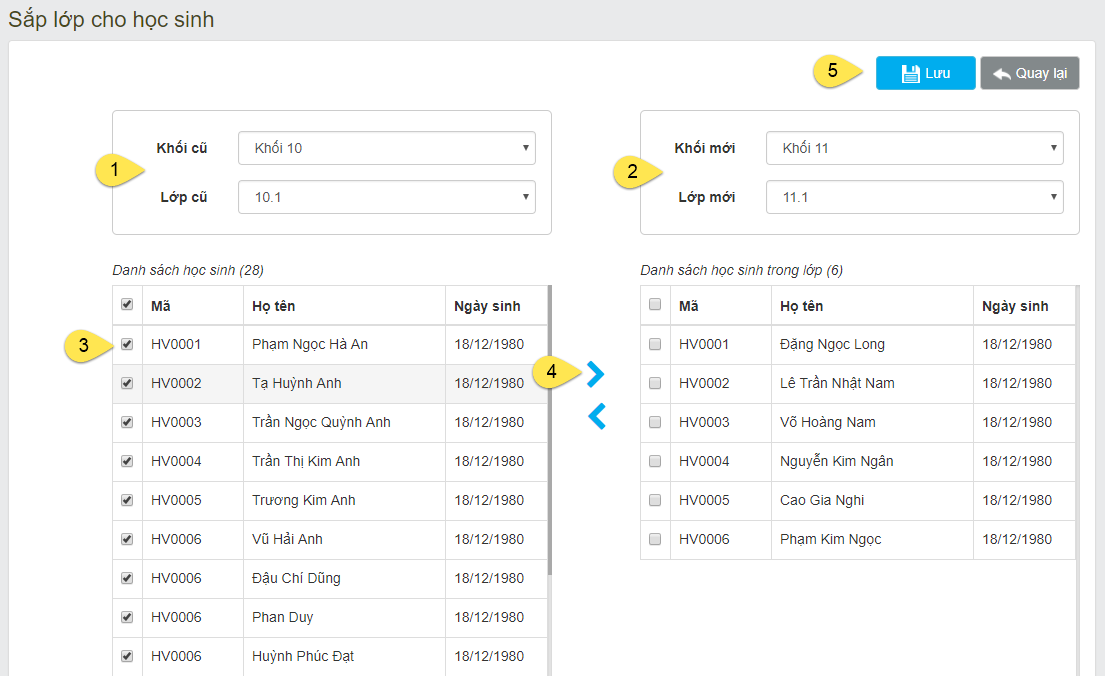 Thực hiện các bước sau:Chọn khối, lớp cũ của học sinhChọn khối, lớp mới của học sinh trong năm học mớiĐánh dấu chọn những học sinh muốn sắp vào lớp mớiNhấn vào nút  để thêm những học sinh đã chọn vào lớp mới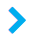 Lưu thiết lậpĐối với học sinh mới hoặc học sinh chưa phân lớp từ trước, ở bước thứ (1) ta chọn khối cũ là Không chọn khối và lớp cũ là Không chọn lớp.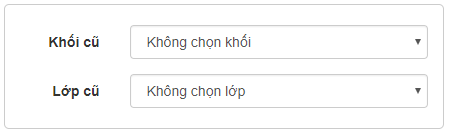 Chuyển lớp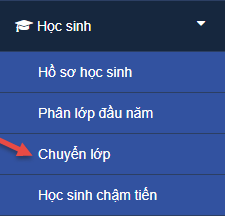 Để chuyển lớp cho học sinh, ta vào chức năng Học sinh -> Chuyển lớp.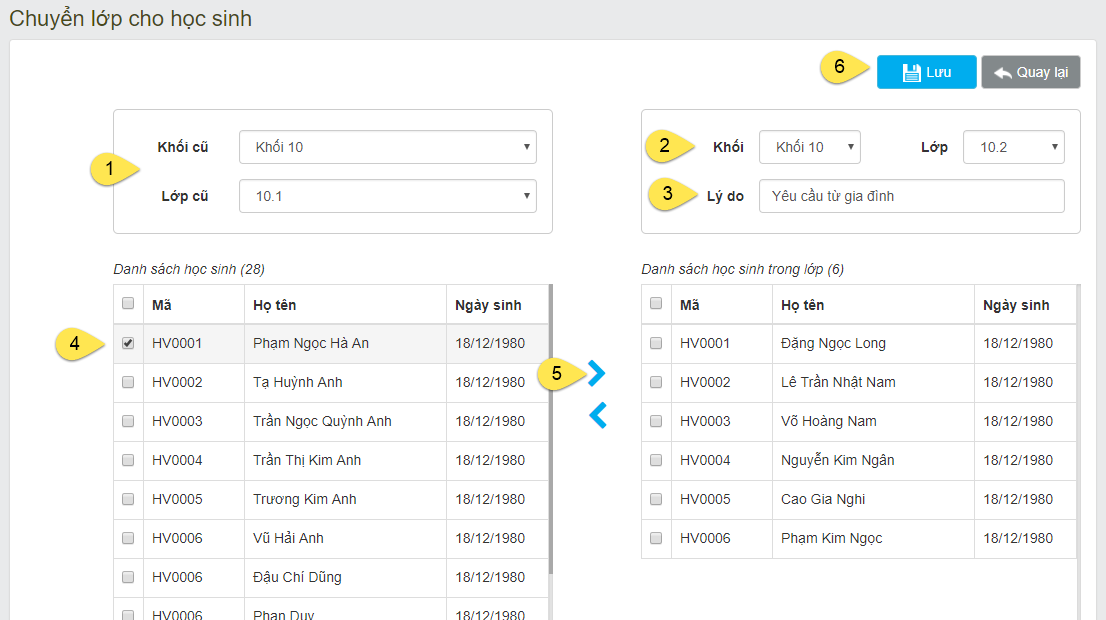 Thực hiện các bước sau:Chọn khối và lớp cũChọn khối và lớp mới muốn chuyển học sinh đến. Nhập lý do chuyển lớp.Chọn học sinh muốn chuyểnNhấn vào nút  để chuyển học sinh qua lớp mớiLưu thiết lập.Học sinh chậm tiến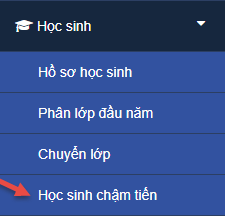 Để quản lý danh sách học sinh chậm tiến, ta vào chức năng Học sinh -> Học sinh chậm tiến.Thay đổi thông tin chậm tiến của học sinh: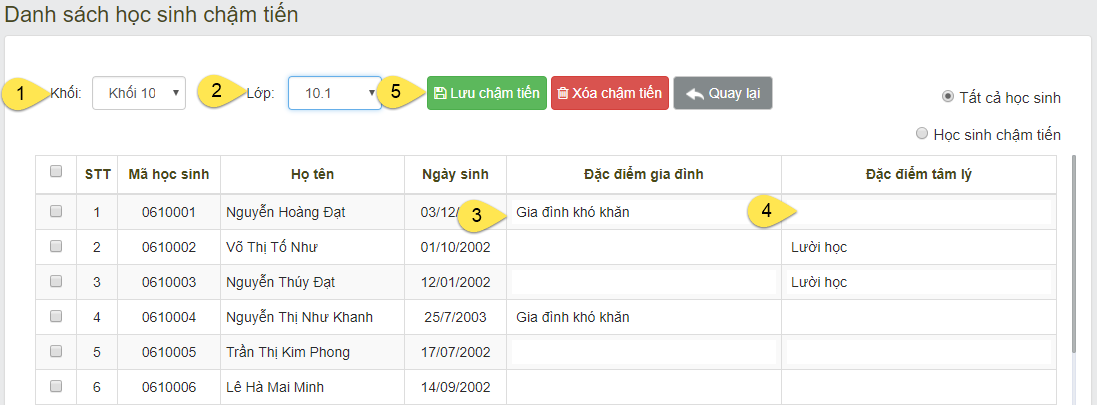 Trong giao diện chức năng Học sinh chậm tiến, muốn thay đổi thông tin của học sinh ta thực hiện các bước sau:Chọn khốiChọn lớpĐiền đặc điểm gia đình của học sinhĐiền đặc điểm tâm lý của học sinhLưu thiết lậpXóa thông tin chậm tiến của học sinh: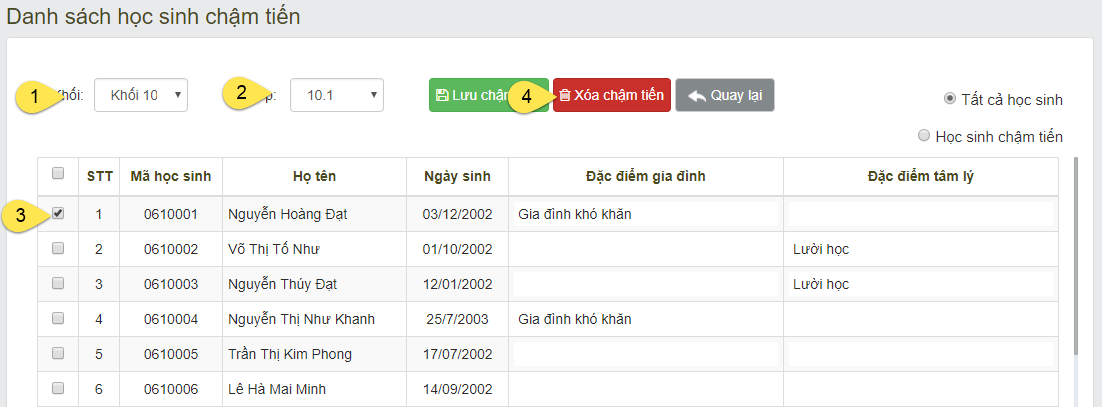 Để xóa thông tin chậm tiến của học sinh, ta thực hiện các bước sau:Chọn khốiChọn lớpChọn vào học sinh muốn xóa thông tinNhấn nút Xóa chậm tiếnGiáo viên Hồ sơ giáo viên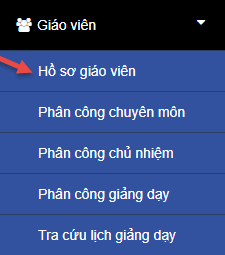 Để quản lý thông tin giáo viên, ta vào chức năng Giáo viên -> Hồ sơ giáo viên.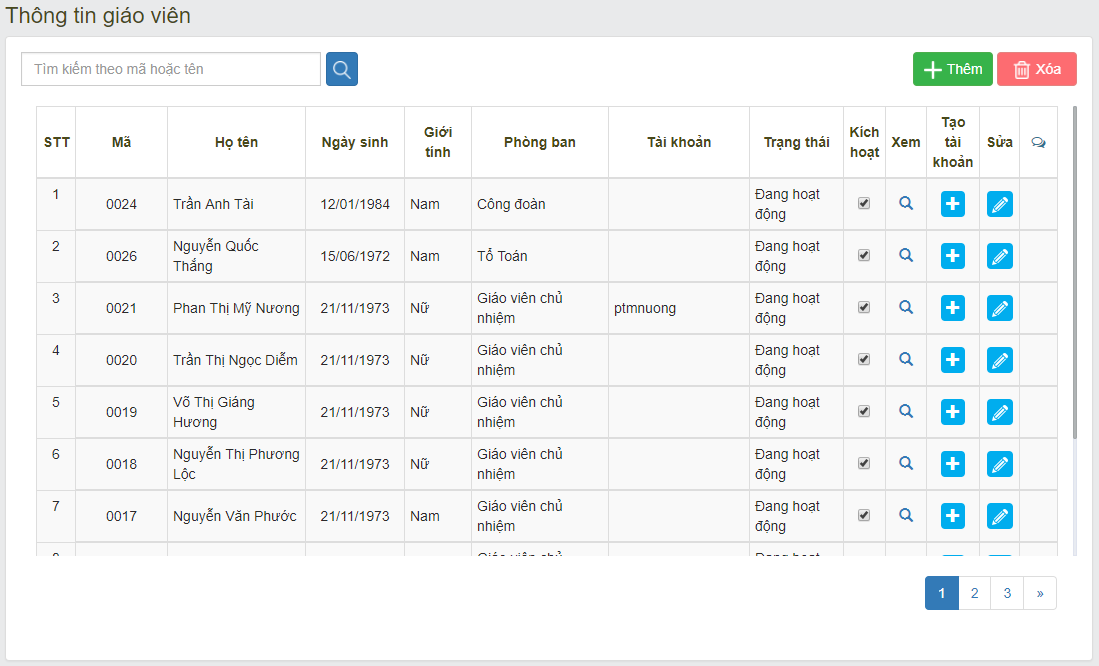 Giao diện chức năng quản lý thông tin giáo viênTổng thể chức năng quản lý giáo viên gồm những phần chính sau: Phần tìm kiếm giáo viên, ta có thể tìm kiếm giáo viên dựa trên mã số hoặc tên giáo viên.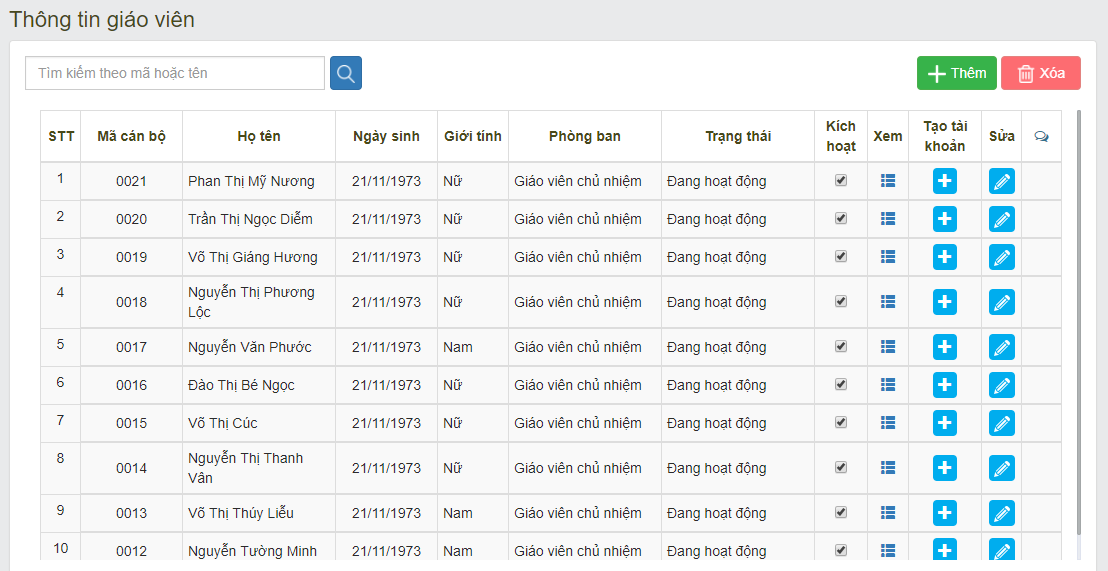 Phần hiển thị thông tin giáo viên. Thêm giáo viên mới. Xóa giáo viên đã chọn.Ta có thể xem thông tin chi tiết của giáo viên ngay tại giao diện này bằng cách nhấn vào nút xem ().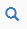 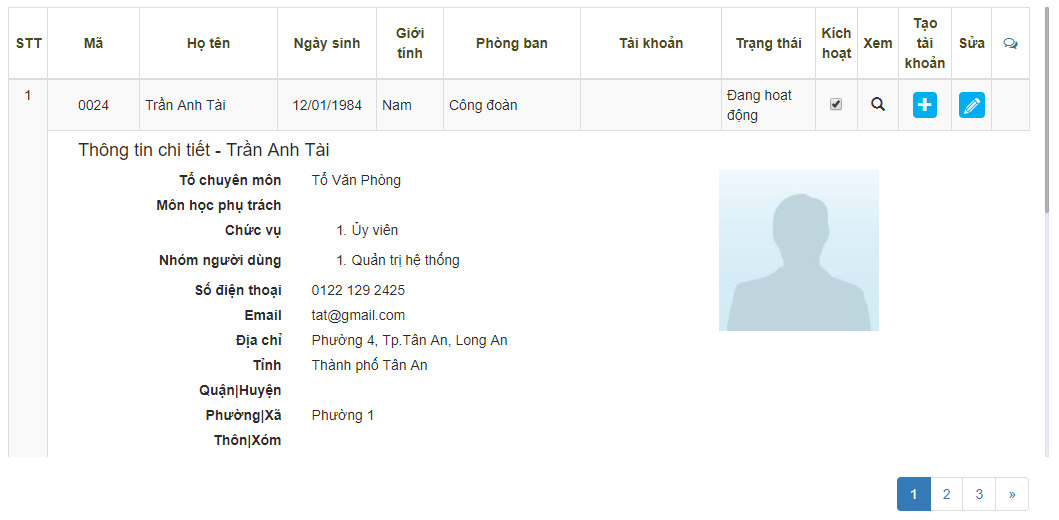 Thông tin chi tiết của giáo viênĐối với những giáo viên chưa tạo tài khoản trên hệ thống, ta có thể nhấn vào nút tạo tài khoản ().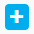 Để chỉnh sửa giáo viên, click vào nút chỉnh sửa () ở cuối dòng giáo viên muốn chỉnh sửa. Thêm giáo viên mớiTrong giao diện quản lý giáo viên, nhấn vào nút thêm () để thêm một giáo viên mới vào trong hệ thống.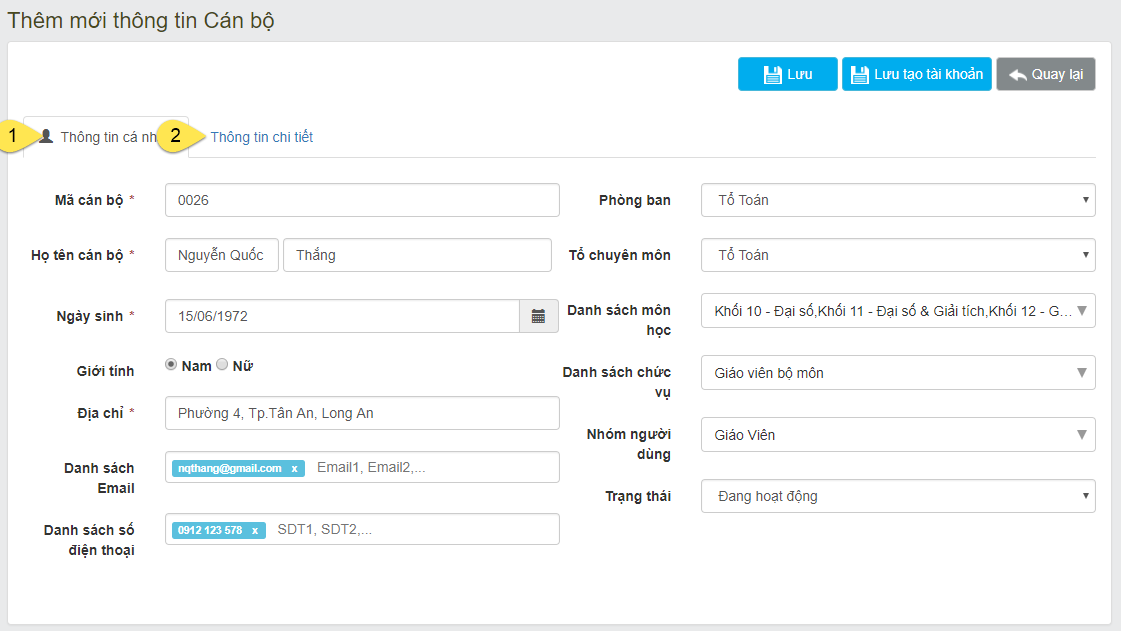 Điền đầy đủ thông tin cá nhân của giáo viên, sau đó nhấn chọn phần thông tin chi tiết và điền các thông tin theo yêu cầu.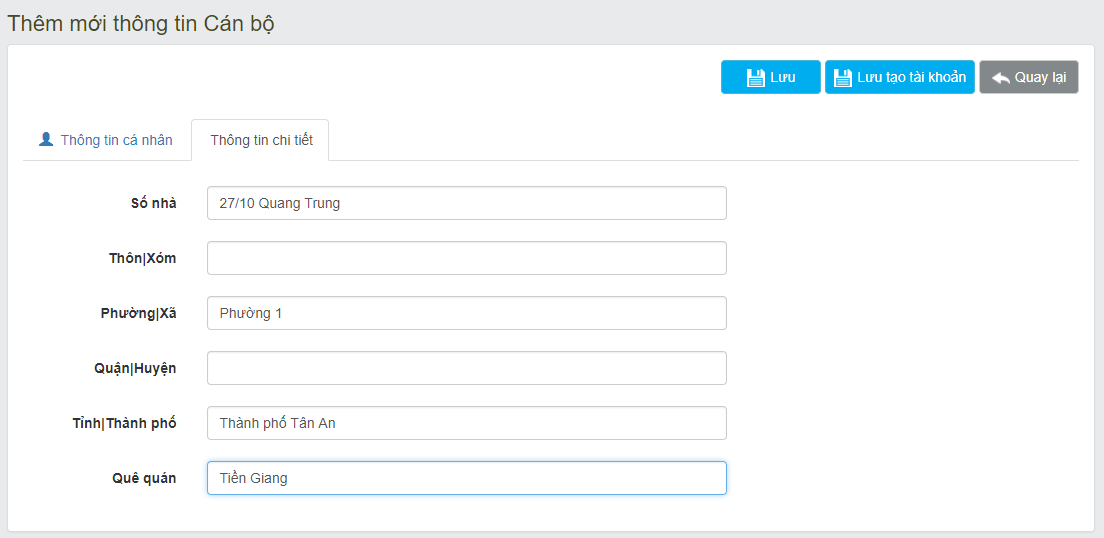 Có 2 lựa chọn để lưu thông tin giáo viên: Chỉ lưu thông tin của giáo viên, nhưng không tạo tài khoản cho giáo viên mới thêm vô. Lưu thông tin của giáo viên đồng thời đi đến trang tạo tài khoản cho giáo viên này đăng nhập vào hệ thống.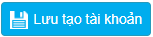 Tạo tài khoản cho giáo viênĐể tạo tài khoản giáo viên, ta nhấn vào nút tạo tài khoản () trong màn hình quản lý thông tin giáo viên đối với những giáo viên cũ nhưng chưa có tài khoản. Đối với giáo viên mới, ta sẽ thêm thông tin giáo viên trước sau đó nhấn vào nút  trong mang hình thêm giáo viên.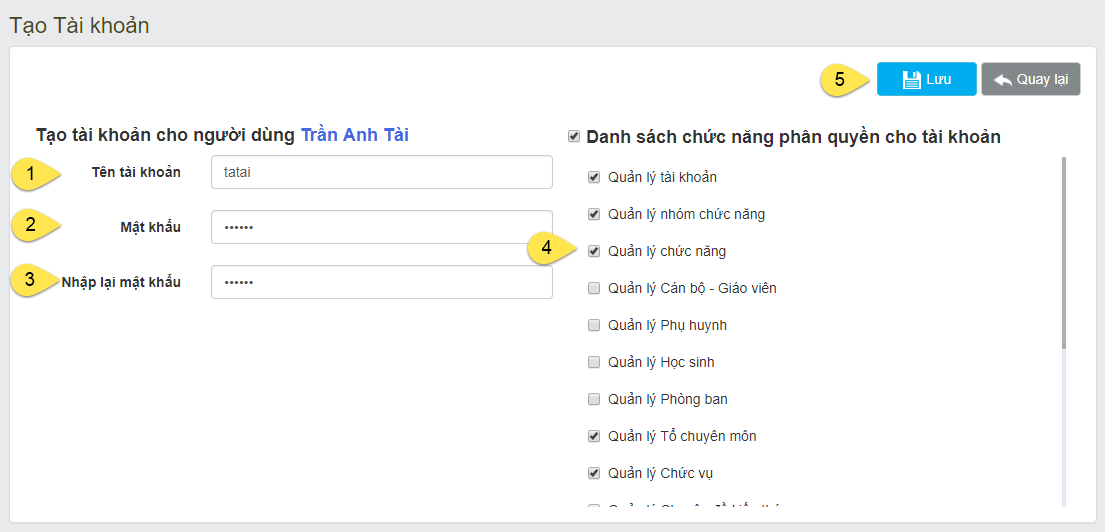 Ta thực hiện các bước sau:Điền tên tài khoảnĐiền mật khẩuXác nhận lại mật khẩuChọn những chức năng mà tài khoản này được thao tác trên hệ thốngNhấn nút lưu để hoàn tất tạo tài khoảnPhân công chuyên mônĐể thực hiện phân công chuyên môn cho thầy cô, ta vào chức năng Giáo viên -> Phân công chuyên môn.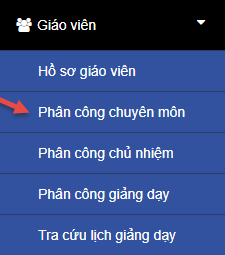 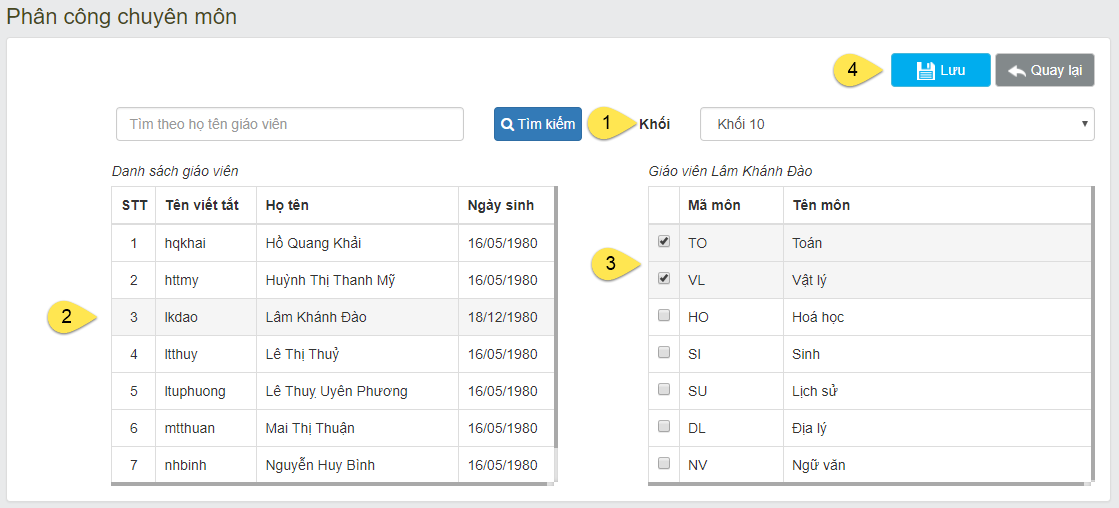 Phân công chuyên mônĐể phân công chuyên môn cho các thầy cô, ta thực hiện các bước sau:Chọn khối lớp Chọn thầy cô muốn phân côngChọn môn học muốn phân công cho thầy côLưu thiết lậpPhân công chủ nhiệmĐể thực hiện phân công chủ nhiệm cho thầy cô, ta vào chức năng Giáo viên -> Phân công chủ nhiệm.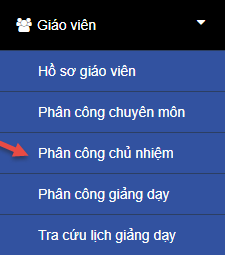 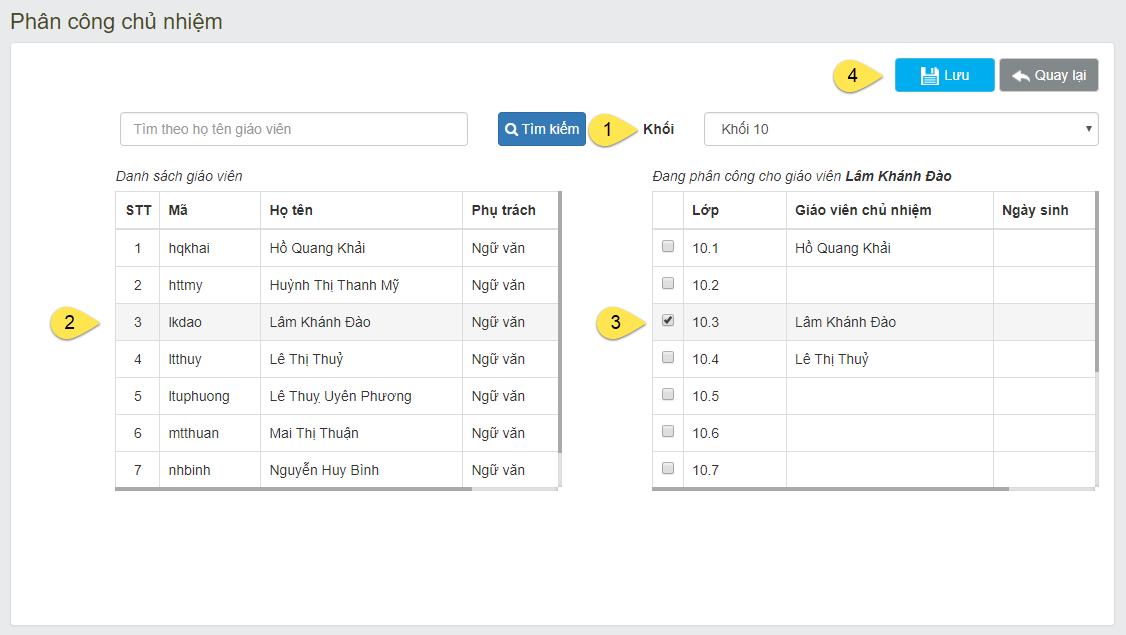 Phân công chủ nhiệmĐể phân công chủ nhiệm lớp cho thầy cô, ta thực hiện các bước sau:Chọn khối lớpChọn thầy cô sẽ phân công chủ nhiệmChọn lớp muốn phân công cho thầy côLưu thiết lậpPhân công giảng dạyĐể thực hiện phân công giảng dạy cho thầy cô, ta vào chức năng Giáo viên -> Phân công giảng dạy.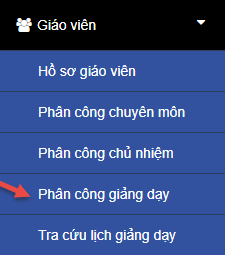 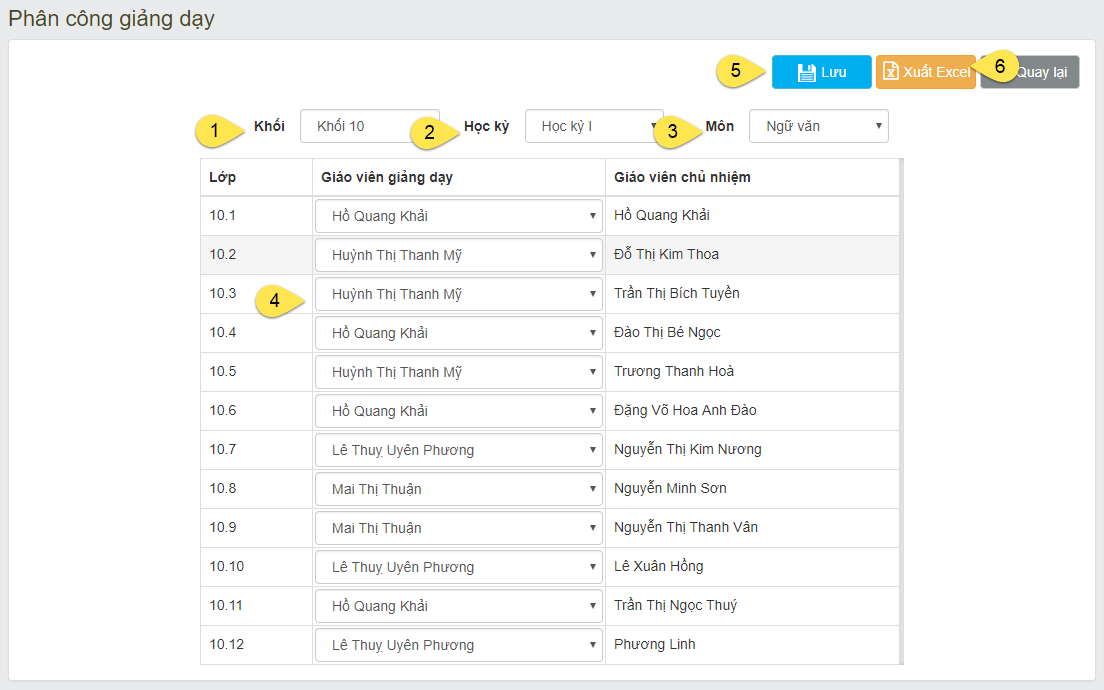 Phân công giảng dạyChức năng phân công giảng dạy sẽ được thực hiện theo từng môn. Để thực hiện phân công giảng dạy cho các thầy cô, ta thực hiện những bước sau:Chọn khối lớpChọn học kỳChọn môn học muốn phân côngThực hiện phân công thầy cô giảng dạy môn học đang chọn cho các lớpLưu thiết lậpTa cũng có thể xuất thông tin phân công giảng dạy ra file excel bằng cách nhấn vào nút 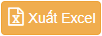 Tra cứu lịch giảng dạyĐể vào chức năng tra cứu lịch giảng dạy của thầy cô, trên menu vào Giáo viên -> Tra cứu lịch giảng dạy.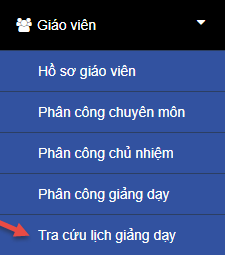 Chức năng xem thời khóa biểu tổng hợp và xuất thời khóa biểu giảng dạy cụ thể từng môn của từng giáo viên bộ môn. Để xuất ra file gửi cho từng giáo viên, chọn xuất Excel.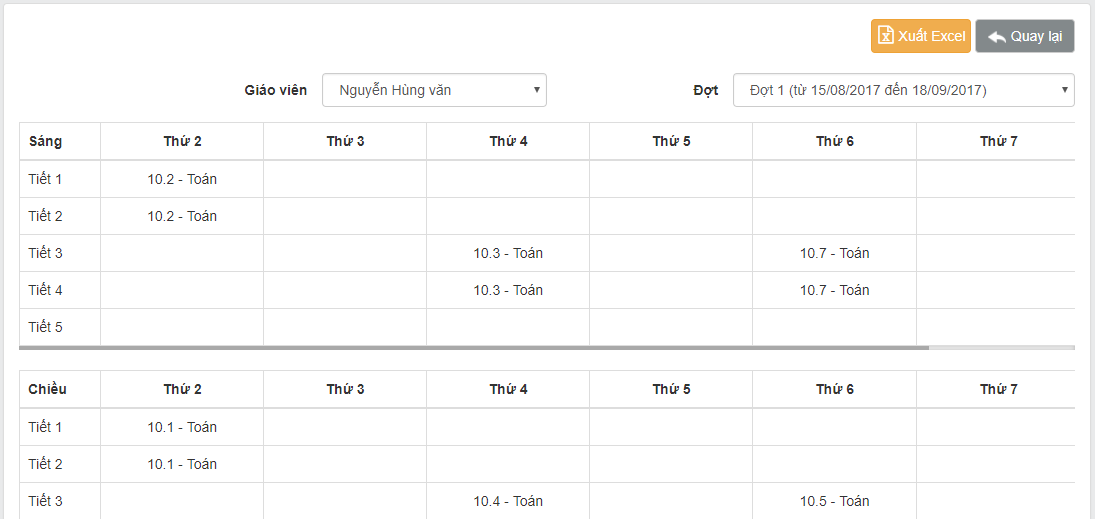 Để xuất thời khóa biểu giảng dạy cho một giáo viên, trên giao diện xem thời khóa biểu chọn tên giáo viên cần xuất thời khóa biểu và đợt giảng dạy. Sau khi chọn, thời khóa biểu giảng dạy của giáo viên được chọn sẽ được hiển thị.Kế hoạch giảng dạyKhai báo niên khóa Để thực hiện khai báo niên khóa, ta vào chức năng Kế hoạch giảng dạy -> Khai báo niên khóa.Giao diện tổng thể quản lý niên khóaKhu vực tìm kiếm niên khóa. Thêm niên khóa mới. Xóa niên khóa đã chọn.Để chỉnh sửa các niên khóa đã được tạo, click vào nút chỉnh sửa () ở cuối dòng niên khóa muốn chỉnh sửa. Tạo niên khóa mớiNhấn nút  ở giao diện quản lý niên khóa để tạo thêm một niên khóa mới.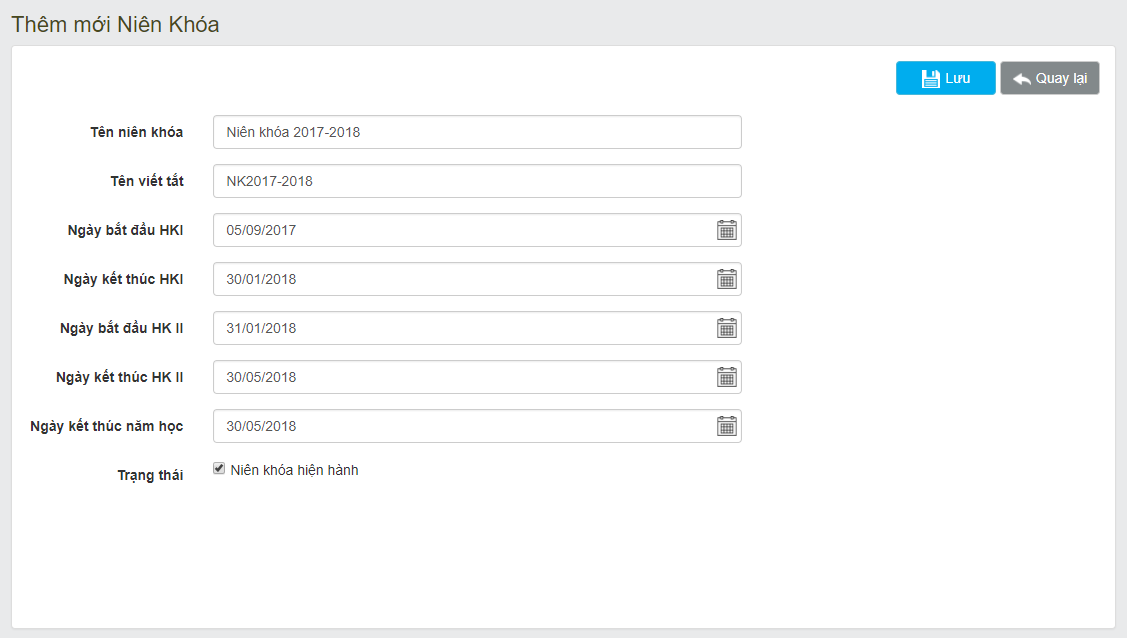 Giao diện thêm niên khóa mớiĐiền đầy đủ thông tin của niên khóa mới. Nếu niên khóa vừa tạo là niên khóa hiện tại của năm học thì chọn vào dấu tick “Niên khóa hiện hành” trong phần “Trạng thái”Sau khi hệ thống lưu thành công sẽ có thông báo như sau: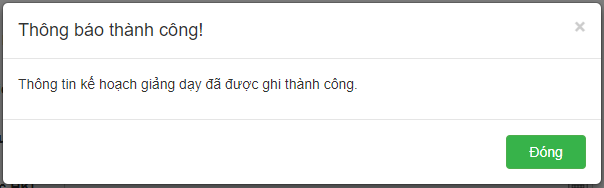 Xóa niên khóa Để xóa niên khóa, ta thực hiện chọn vào niên khóa muốn xóa, click nút , sau đó hệ thống sẽ thực hiện xác nhận thao tác xóa. Nếu đồng ý xóa nhấn nút OK, nếu không nhấn nút cancel.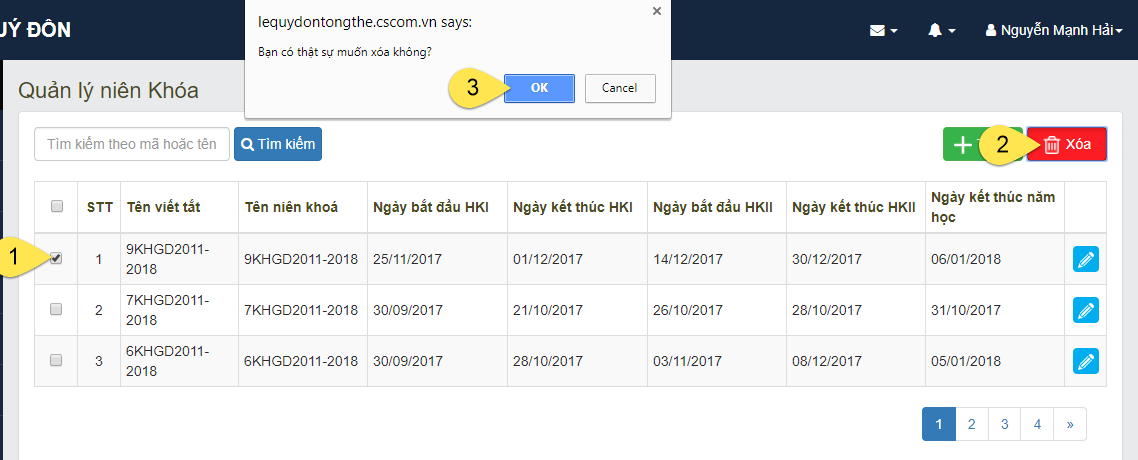 Khai báo lớp đầu nămĐể thực hiện khai báo lớp học, ta vào chức năng Kế hoạch giảng dạy -> Khai báo lớp học.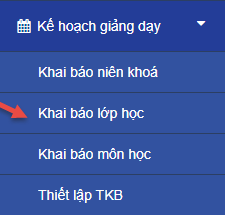 Chức năng khai báo lớp học để thiết lập danh sách lớp học trong niên khóa và sỉ số học sinh trong mỗi lớp.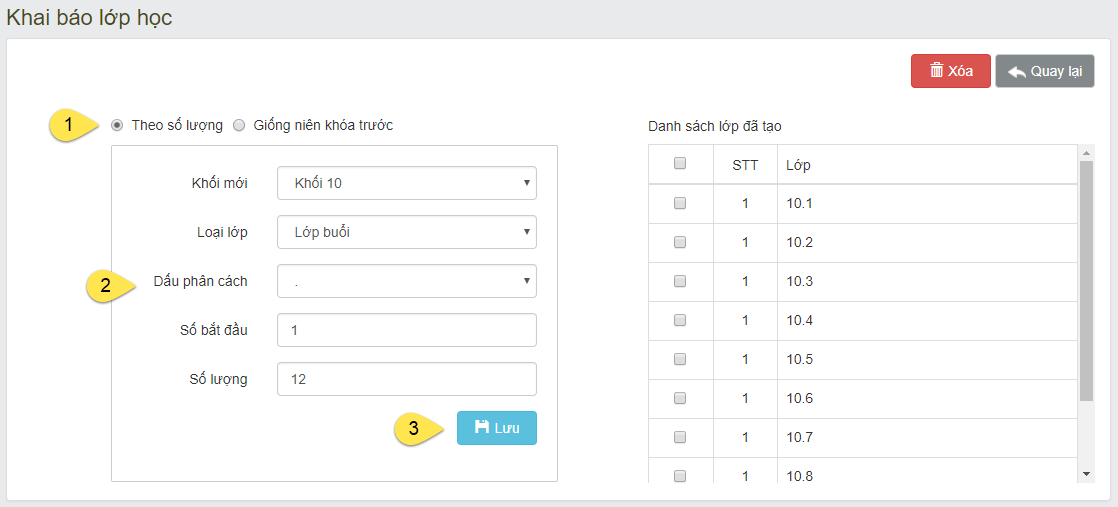 Khai báo lớpỞ màn hình khai báo lớp học, ta thực hiện các bước sau:Chọn phương thức khai báoChọn điền thông tin khối lớp, loại lớp, ký hiệu phân cách, số bắt đầu và số lượng lớp.Nhấn vào nút lưu để hoàn tấtXóa lớp học đã tạo:Ở màn hình khai báo lớp học, ta thực hiện các bước sau:Chọn lớp muốn xóaNhấn nút xóa để thực hiện xóa lớp đã chọn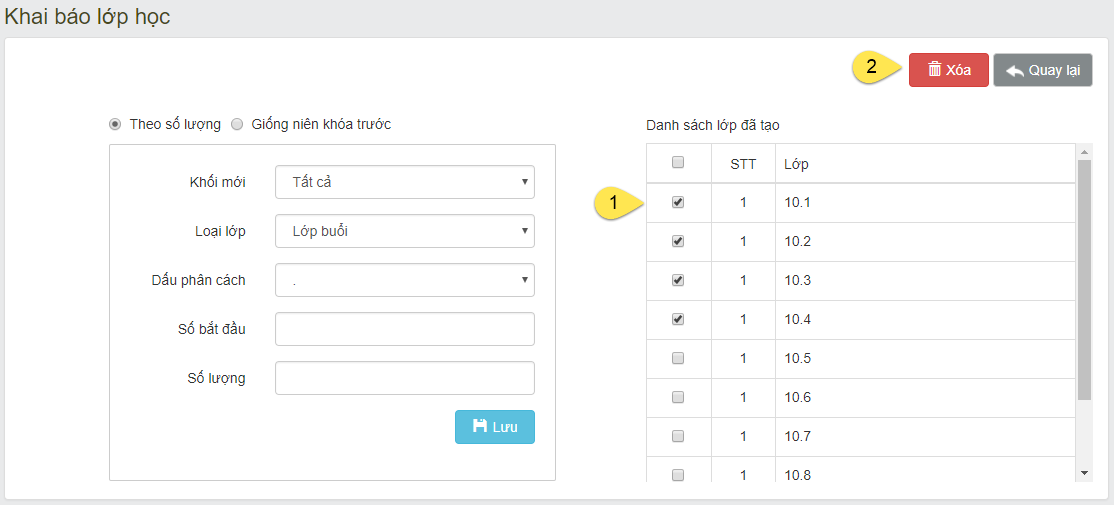 Khai báo môn họcĐể thực hiện khai báo môn học, ta vào chức năng Kế hoạch giảng dạy -> Khai báo môn học.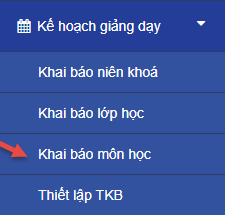 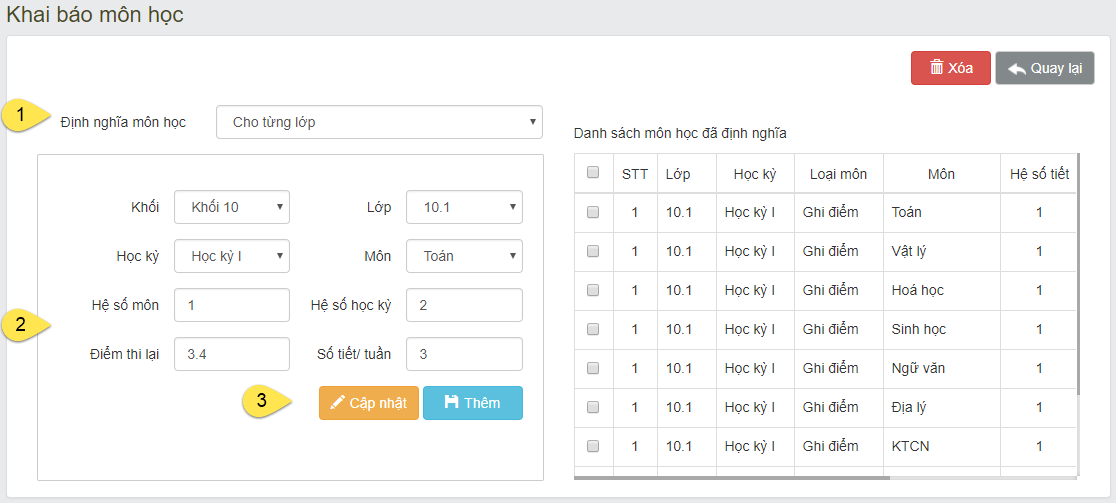 Để thực hiện khai báo môn học đầu năm, ta thực hiện các bước sau:Chọn phương thức định nghĩa môn học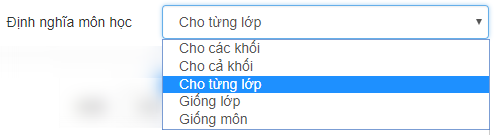 Định nghĩa cho các khối (định nghĩa môn học cho tất cả các khối lớp – môn học trong các khối sẽ giống như nhau)Định nghĩa cho cả khối (định nghĩa môn học cho một khối lớp cụ thể - môn học cho các lớp trong khối đó sẽ giống nhau)Định nghĩa cho từng lớp (định nghĩa môn học cho một lớp học cụ thể)Định nghĩa giống lớp (định nghĩa môn học cho một lớp theo như môn học của một lớp khác đã được khai báo trước)Định nghĩa giống môn (định nghĩa một môn học theo như môn học đã được khai báo trước)Điền thông tin của môn học Nhấn nút  nếu môn đó đã được khai báo từ trước, nhấn nút  nếu muốn thêm mới môn học.Xóa môn học đã tạo được tạo từ trước: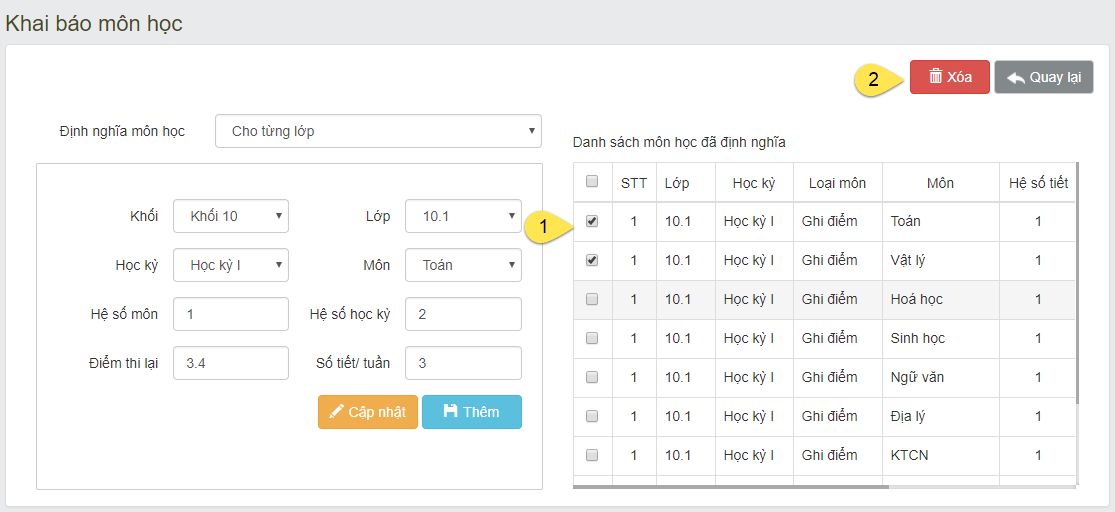 Để xóa môn học đã được tạo, ta thực hiện các bước sau:Chọn môn học muốn xóaNhấn nút  để xóa môn học đã chọnThiết lập TKB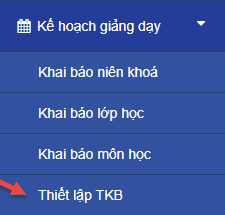 Khai báo đầu nămChức năng khai báo đầu năm sẽ được thực hiện vào đầu mỗi năm học để khai báo niên khóa, tạo danh sách lớp học và môn học cho năm học mới.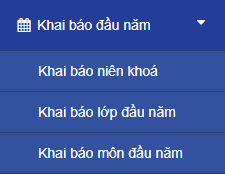 Kế hoạch giảng dạyChức năng kế hoạch giảng dạy để người quản trị có thể phân công chuyên môn cho thầy cô giáo, phân công chủ nhiệm cho các lớp học, phân công giảng dạy cho các thầy cô và thực hiện sắp lớp cho học sinh.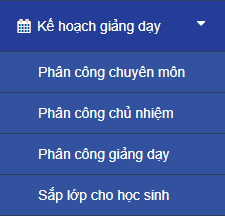 Sắp lớp cho học sinhĐể thực hiện sắp lớp cho học sinh, ta vào chức năng Kế hoạch giảng dạy sau đó nhấn vào chức năng Sắp lớp cho học sinh.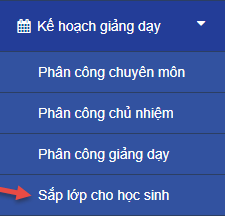 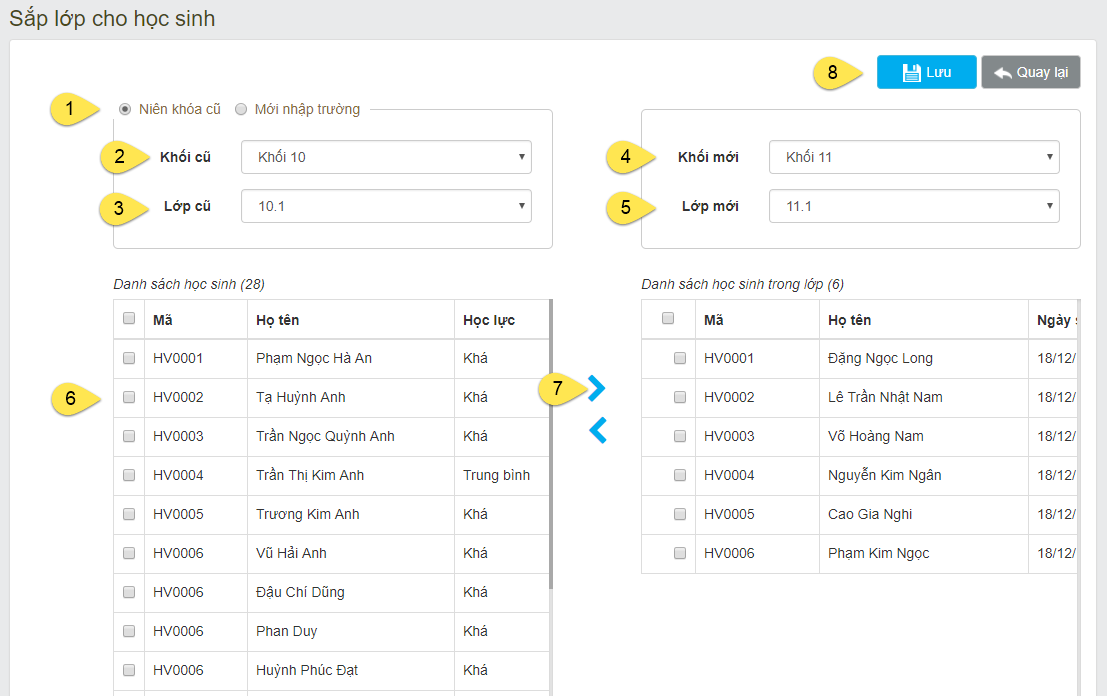 Sắp lớp cho học sinhĐể thực hiện sắp lớp cho học sinh, ta thực hiện các bước sau:Chọn niên khóa cũ nếu muốn sắp lớp cho những học sinh đã học tại trường ở niên khóa trước. Chọn mới nhập trường nếu muốn sắp lớp cho những học sinh mới vào trường.Chọn khối lớp cũ của học sinhChọn lớp cũ của học sinhChọn khối lớp mới mà học sinh sẽ họcChọn lớp mới mà học sinh sẽ họcChọn danh sách học sinh muốn sắp lớpNhấn nút  để thêm danh sách học sinh được chọn vào lớpLưu thiết lậpThời khóa biểuChức năng thời khóa biểu có nhiệm vụ giúp người quản lý thiết lập, chỉnh sửa, quản lý thời khóa biểu và cho phép xem thời khóa biểu khi cần.Chức năng thời khóa biểu bao gồm các chức năng con như: tạo thời khóa biểu mới, thiết lập thời khóa biểu, xem thời khóa biểu.Tạo thời khóa biểu mớiĐể tạo thời khóa biểu mới, trên menu vào Thời khóa biểu  Tạo thời khóa biểu mới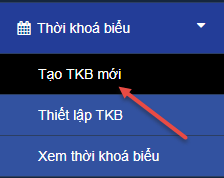 Trang web sẽ chuyển vào trang làm việc thêm mới thời khóa biểu. 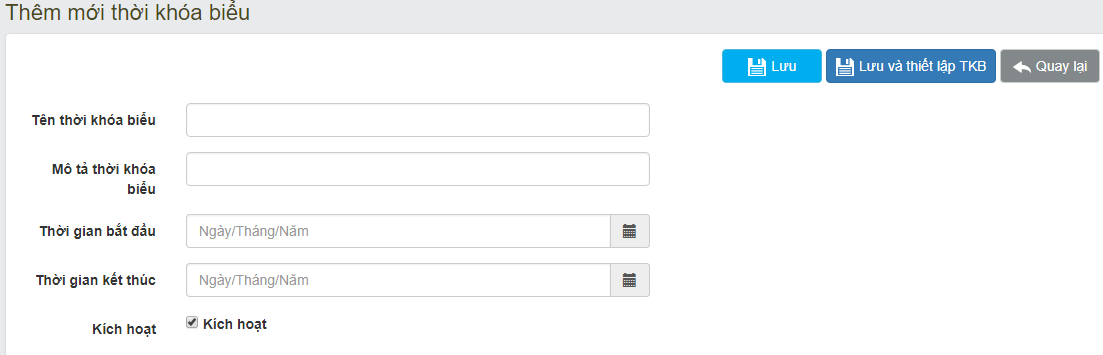 Trên giao diện thêm mới thời khóa biểu người quản lý cần nhập vào các thông tin như: Tên thời khóa biểu: tên để phân biệt giữa các thời khóa biểu khácMô tả thời khóa biểu: Mô tả thông tin thời khóa biểuVD: mô tả đây là thời khóa biểu của khối mấy, lớp nàoThời gian bắt đầu: chọn thời gian bắt đầu kì họcThời gian kết thúc: chọn thời gian kết thúc kì họcTùy chọn kích hoạt: để kích hoạt thời khóa biểu sau khi soạn xongSau khi nhập đầy đủ thông tin, để lưu lai thông tin thời khóa biểu vừa thêm mới click vào lưu, hoặc để lưu và thiết lập thời khóa biểu, chon lưu và thiết lập TKB, hoặc chọn quay lại để quay về trang quản lý.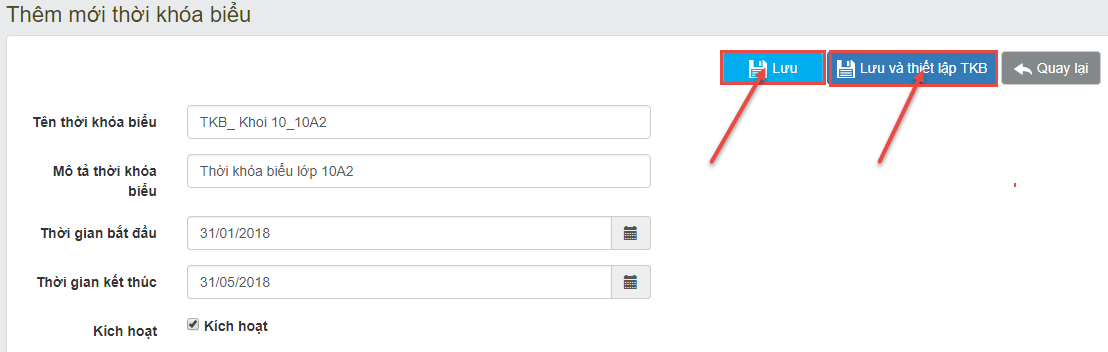 Thiết lập thời khóa biểuĐể vào chức năng Thiết lập thời khóa biểu, trên menu vào Thời khóa biểu  thiết lập thời khóa biểu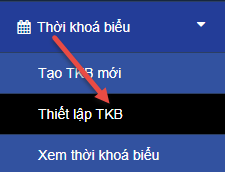 Người dùng sẽ được chuyển vào trang thiết lập thông tin thời khóa biểu. Hoặc một cách khác, để thiết lập thông tin cụ thể cho một thời khóa biểu ngay sau khi thêm mới, click vào lưu và thiết lập thời khóa biểu trên giao diện thêm mới thời khóa biểu.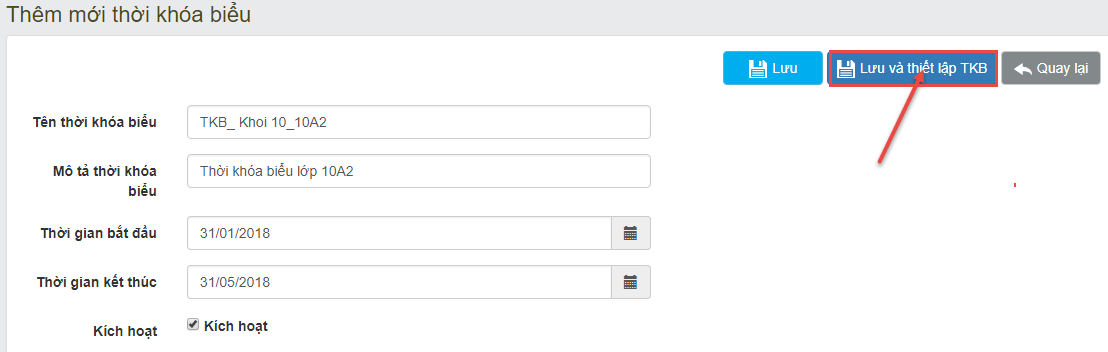  Trang web chuyển sang trang thiết lập chi tiết thông tin thời khóa biểu. Tại đây, người soạn thời khóa biểu sẽ chọn một số thông tin như: khối, lớp, và chọn thời khóa biểu cần thiết lập trong danh sách đã thêm trước đó.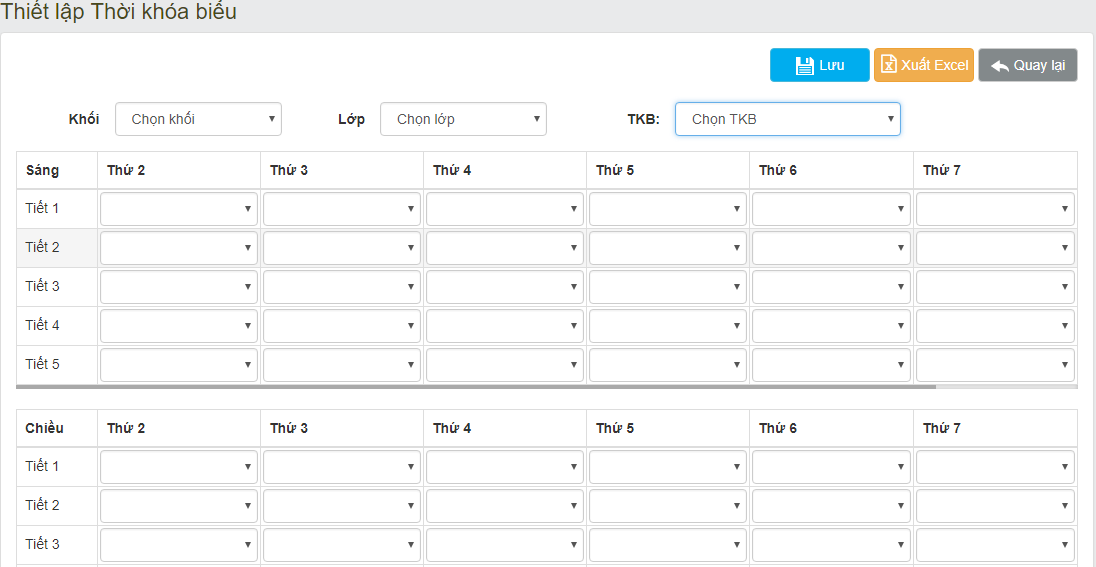 Trên giao diện thiết lập thông tin chi tiết cho thời khóa biểu, người Quản lý tiến hành nhập vào thời khóa biểu cụ thể của lớp học và click vào lưu để lưu lại, hoặc có thể chọn xuất ra file Excel để cung cấp cho giáo viên và học sinh.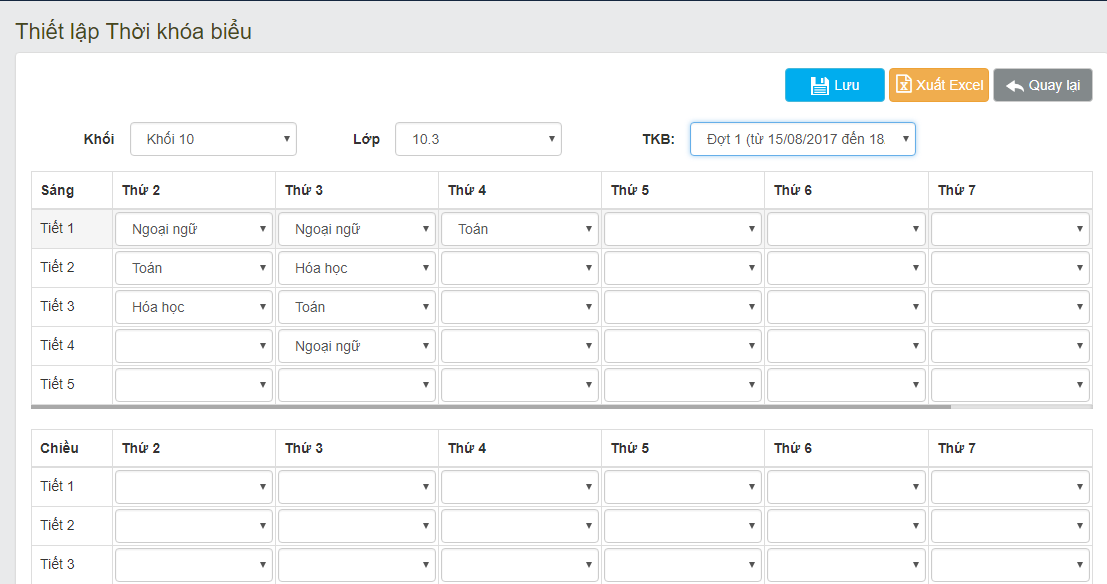 Xem thời khóa biểuĐể vào chức năng Xem thời khóa biểu, trên menu vào Thời khóa biểu Xem thời khóa biểu.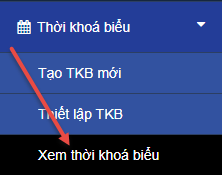 Chức năng xem thời khóa biểu tổng hợp và xuất thời khóa biểu giảng dạy cụ thể từng môn của từng giáo viên bộ môn. Để xuất ra file gửi cho từng giáo viên, chọn xuất Excel.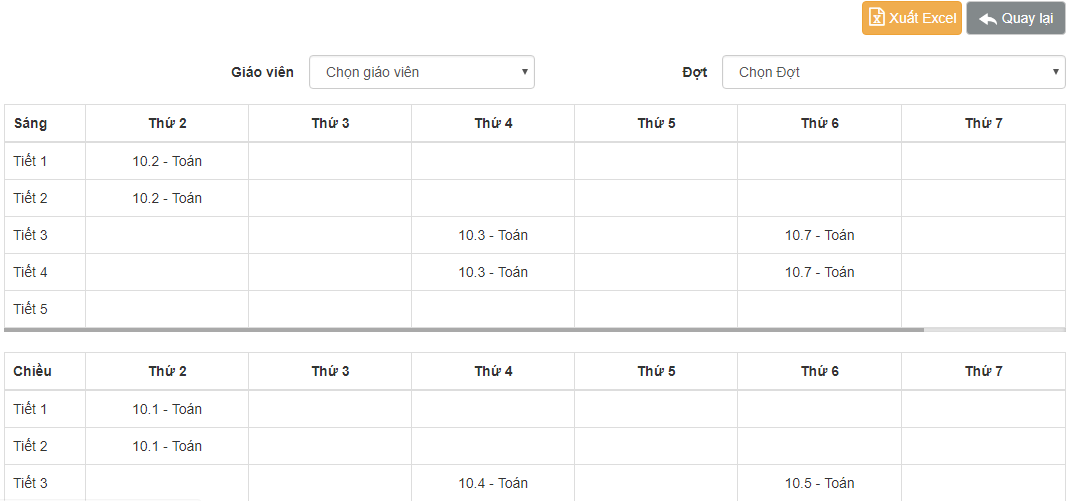 Để xuất thời khóa biểu giảng dạy cho một giáo viên, trên giao diện xem thời khóa biểu chọn tên giáo viên cần xuất thời khóa biểu và đợt giảng dạy. Sau khi chọn, thời khóa biểu giảng dạy của giáo viên được chọn sẽ được hiển thị.Kết quả học tậpChức năng kết quả học tập giúp giáo viên có thể nhập và quản lý điểm từng môn học của từng lớp trong các khối lớp, nhập và quản lý điểm tổng kết của học sinh các lớp ở các khối lớp. Chức năng kết quả học tập gồm 2 chức năng con là: quản lý điểm và quản lý điểm tổng kết.Quản lý điểmĐể vào chức năng quản lý điểm, trên menu vào Kết quả học tập  quản lý điểm.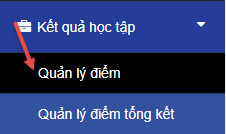 Trên trang quản lý điểm, người dùng có thể nhâp và chỉnh thông tin các cột điểm kiểm tra của từng học sinh trong 1 lớp của các khối lớp.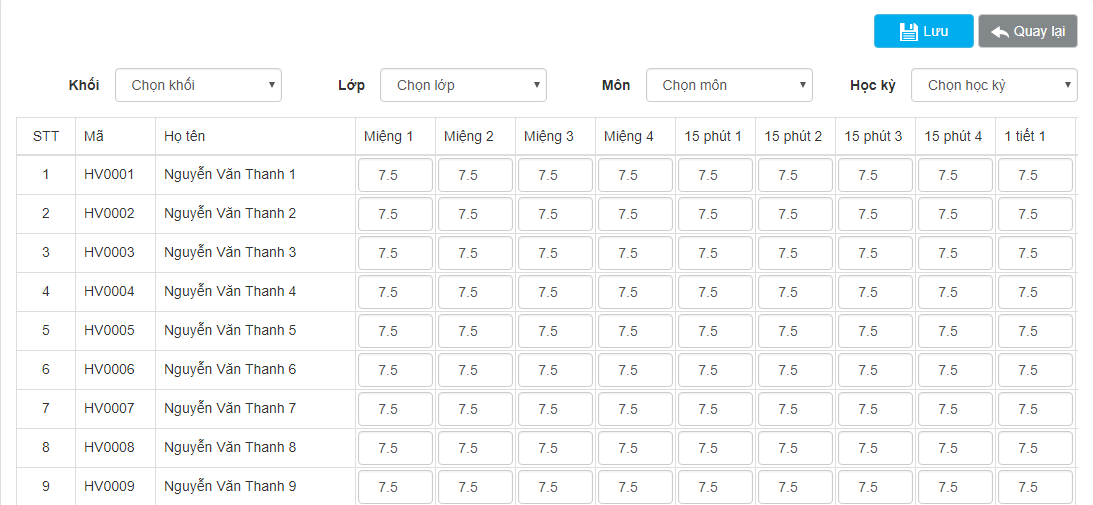 Để nhập điểm cho một lớp học.Chọn khối lớp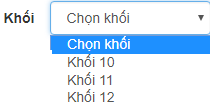 Chọn lớp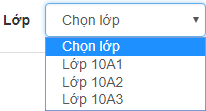 Chọn môn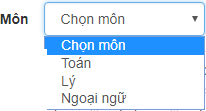 Chọn học kỳ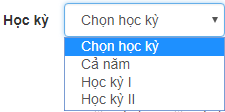 Tiến hành nhập điểm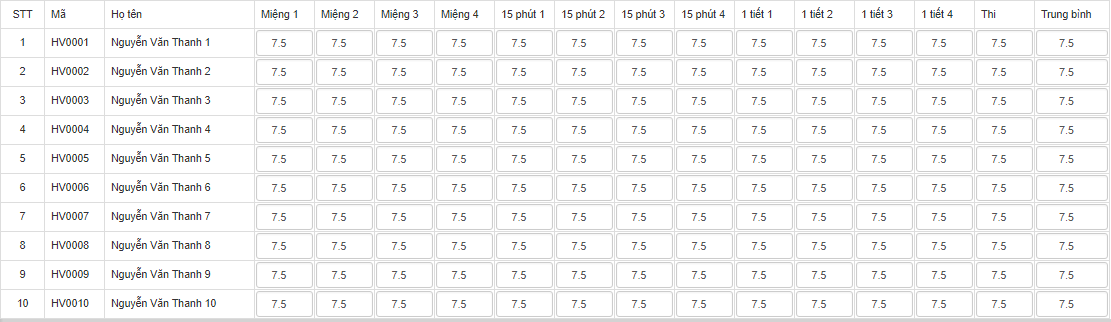 Lưu thông tin điểm đã nhập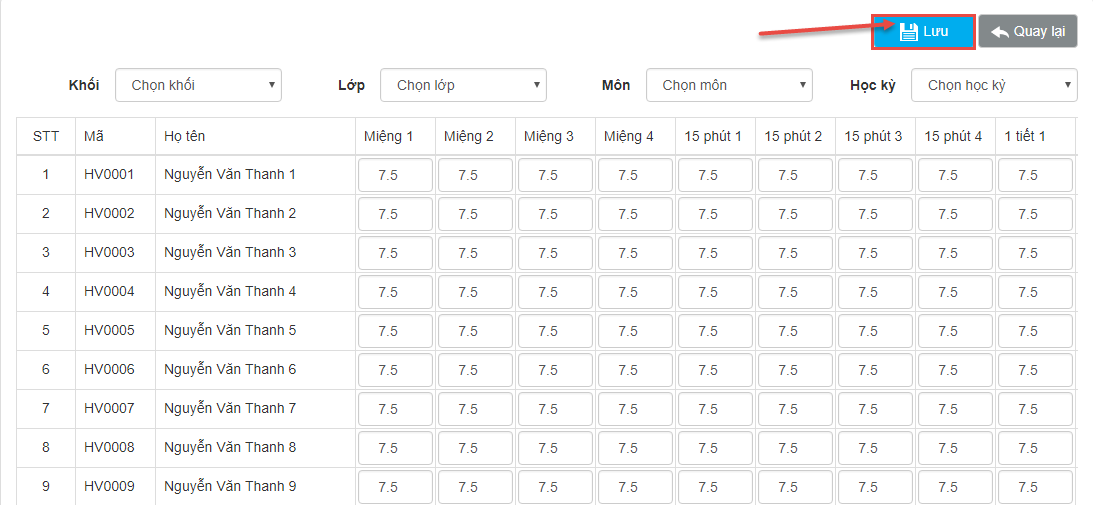 Quản lý điểm tổng kếtĐể vào chức năng Quản lý điểm tổng kết, trên menu vào Quản lý văn bản Quản lý văn bản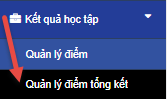 Trên trang quản lý điểm tổng kết, người dùng có thể nhâp và chỉnh thông tin các cột điểm trung bình, xếp loại học lực (tự điền theo điểm trung bình, tuy nhiên có thể chỉnh sửa) và hạnh kiểm cho từng học sinh trong 1 lớp của các khối lớp..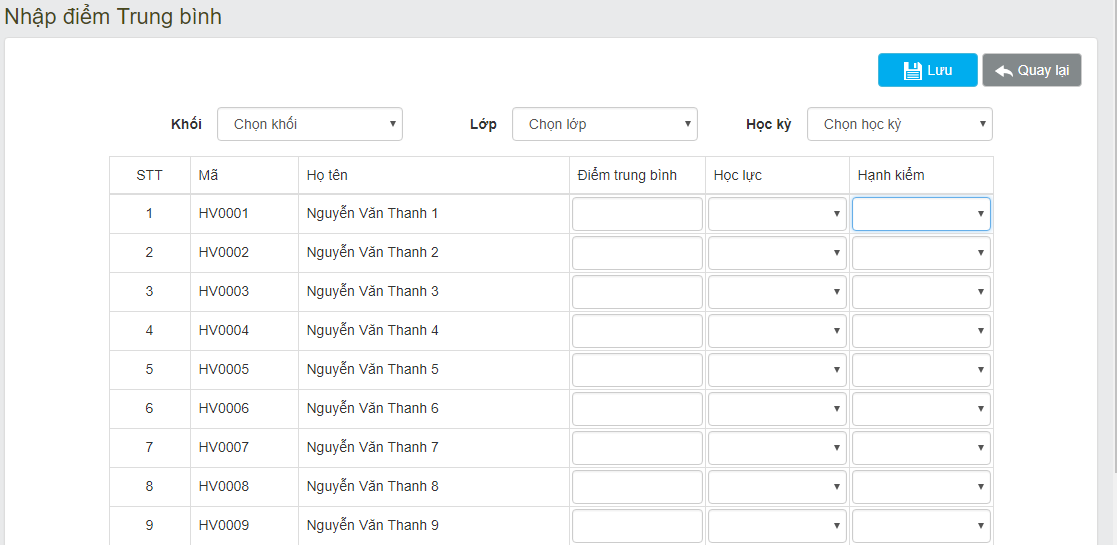 Để nhập điểm cho một lớpChọn khối lớpChọn lớpChọn học kỳTiến hành nhập điểm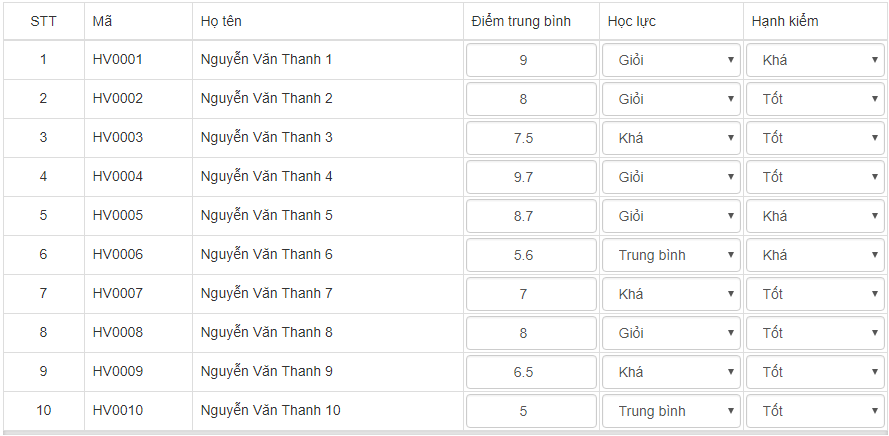 Lưu thông tin điểm đã nhập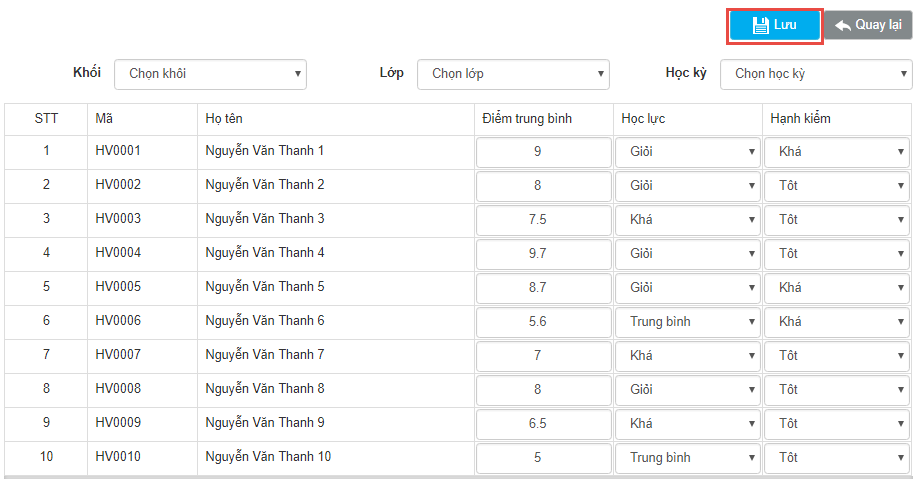 Để quay về mành hình quản trị chính, click vào nút quay lại.Thống kê Chức năng  này giúp nhà trường thống kê các số liệu về số lương và kết quả học tập của học sinh theo khối và theo giáo viên.Điểm trung bình theo khốiĐể xem dữ liệu thống kê điểm trung bình theo khối, trên menu chức năng vào thống kê  điểm trung bình theo khối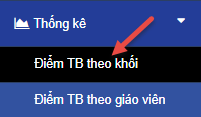 Trang web sẽ hiển thị dữ liệu thống kê điểm trung bình theo các khối lớp của toàn trường.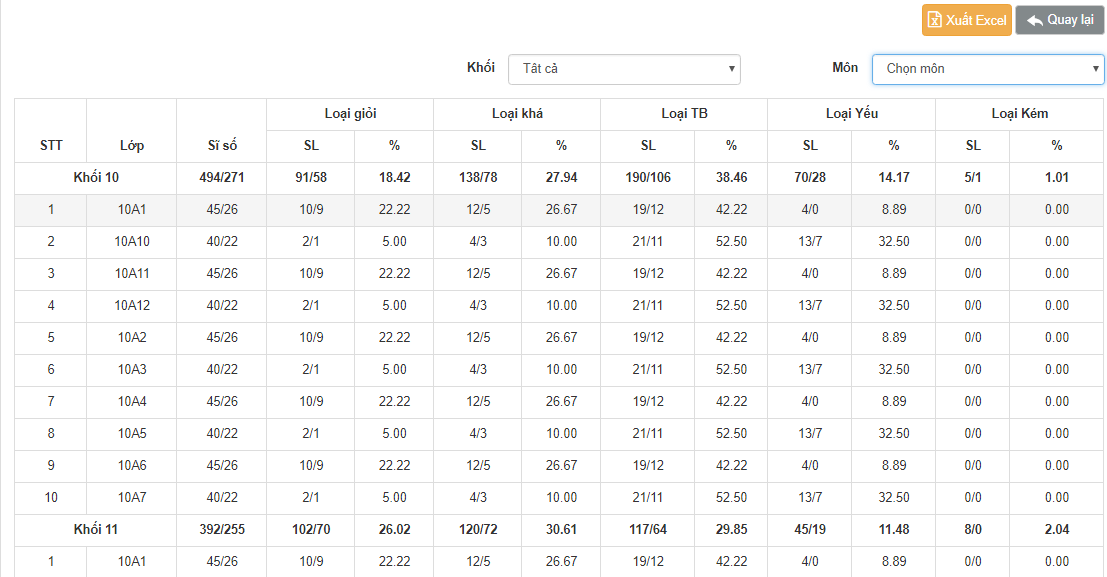 Có thể thống kê dữ liệu theo khối lớp và theo môn, website có hỗ trợ xuất xuất dữ liệu thống kê ra file Excel để phục vụ báo cáo.Điểm trung bình theo giáo viênĐể xem dữ liệu thống kê điểm trung bình theo khối, trên menu chức năng vào thống kê  điểm trung bình theo khốiTrang web sẽ hiển thị dữ liệu thống kê điểm trung bình theo các khối lớp của toàn trường.Có thể thống kê dữ liệu theo khối lớp và theo môn, website có hỗ trợ xuất xuất dữ liệu thống kê ra file Excel để phục vụ báo cáo.Hệ thốngDanh mục lớp họcĐể thêm danh mục lớp học, trên menu vào Hệ thống  Danh mục lớp học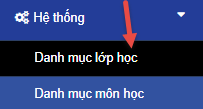 Trên giao diện quản lý danh mục lớp học, có thể chọn khối lớp để hiển thị danh mục lớp học theo từng khối lớp.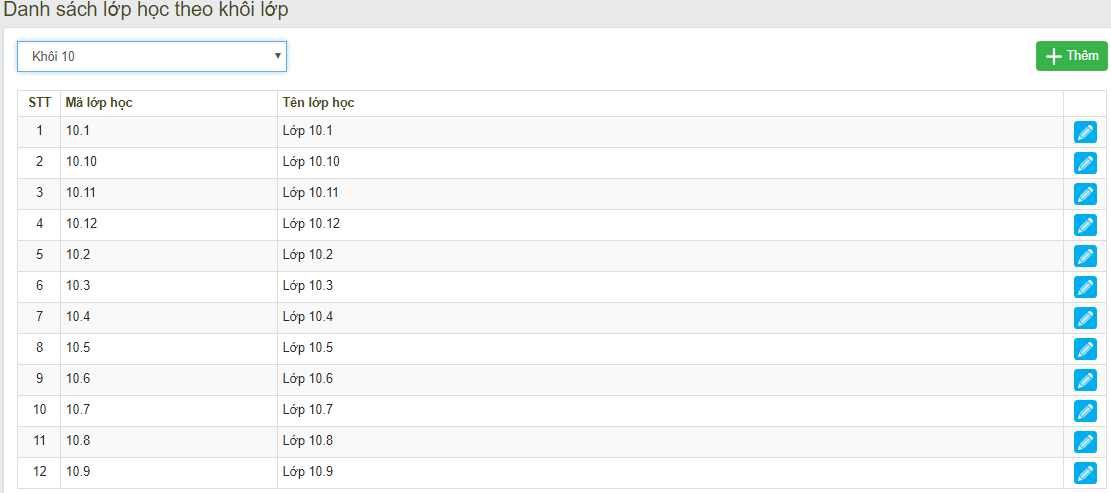 Để thêm một lớp họcClick vào nút thêm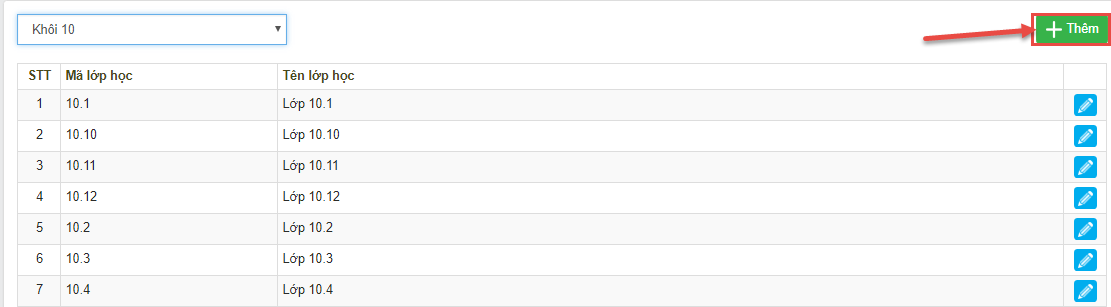 Trang web chuyển vào giao diện thêm mới lớp học.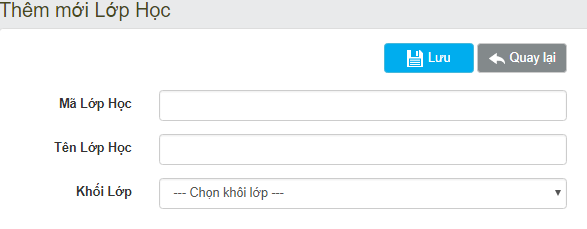 Nhập thông tin Mã lớp học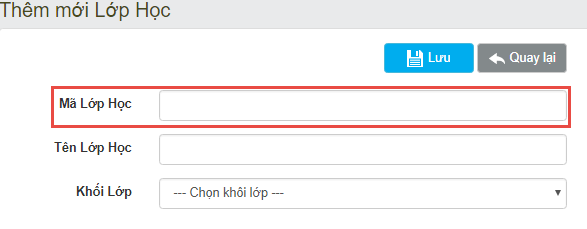 Nhập Tên lớp học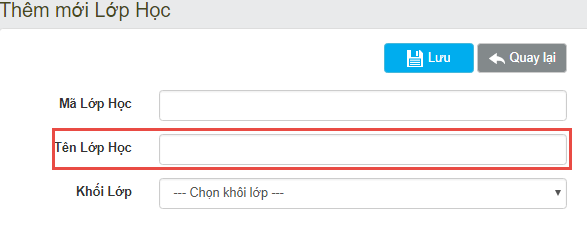 Chọn Khối lớp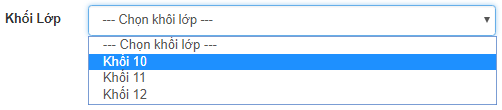 Lưu lại thông tin lớp học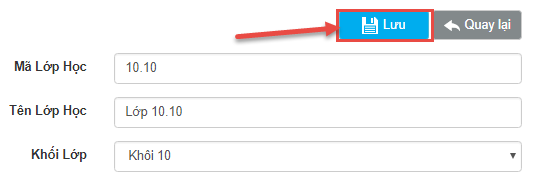 Để quay lại màn hình quản lý chính, click quay lại.Để chỉnh sửa thông tin một lớp họcClick vào biểu tượng  bên cạnh lớp học muốn chỉnh sửa, cập nhật thông tin.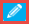 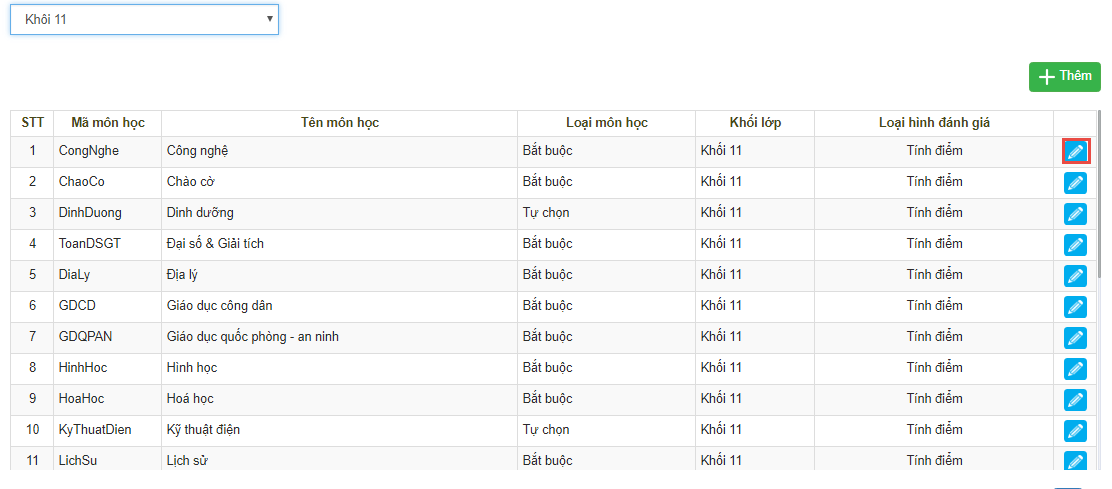 Trang web chuyển vào giao diện thêm chỉnh sửa môn học.Quá trình chỉnh sửa thông tin lớp học học tương tự như thêm mới môn học.Danh mục môn họcĐể thêm danh mục lớp học, trên menu vào Hệ thống  Danh mục môn học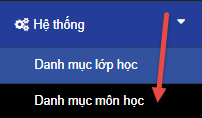 Trên giao diện quản lý danh mục môn học, Chọn khối lớp muốn hiển thị để xem danh mục môn học của một khối lớp.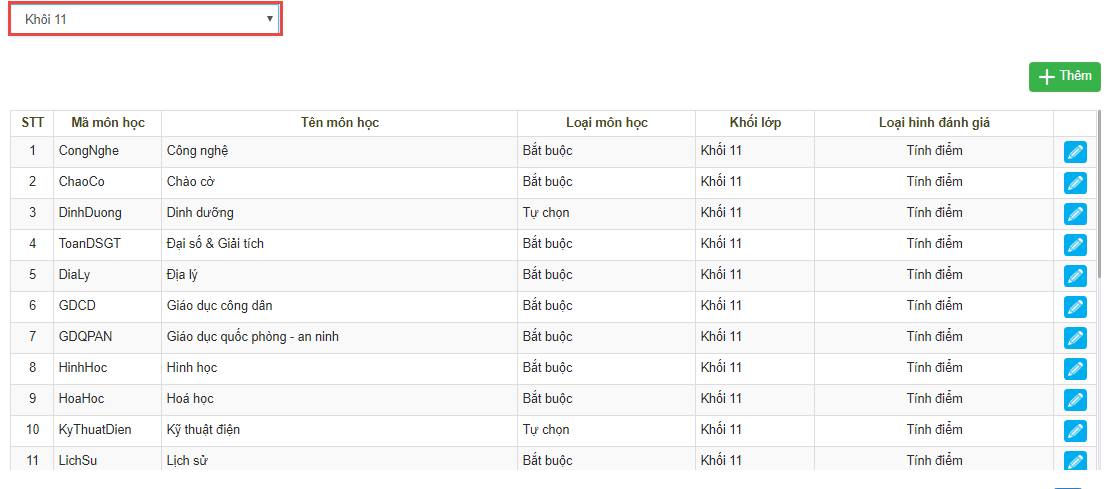 Để thêm một môn họcClick vào nút thêm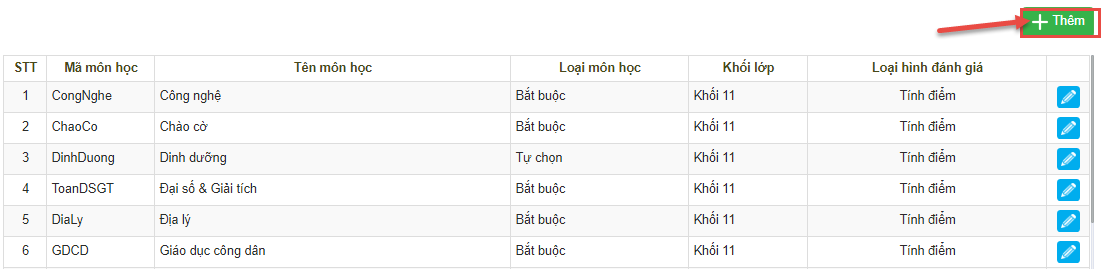 Trang web chuyển vào giao diện thêm mới môn học.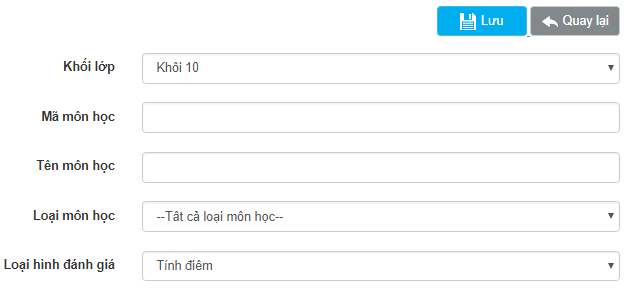 Chọn khối lớp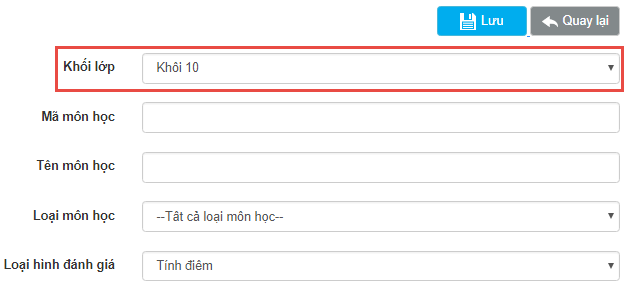 Nhập mã môn học môn học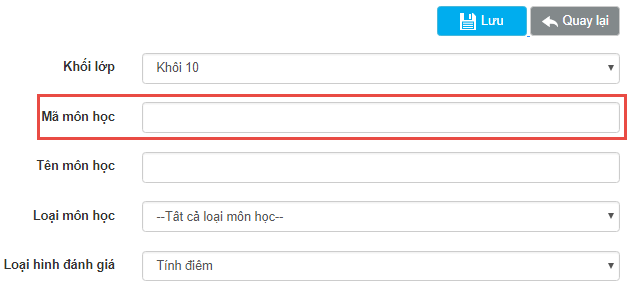 Nhập tên môn học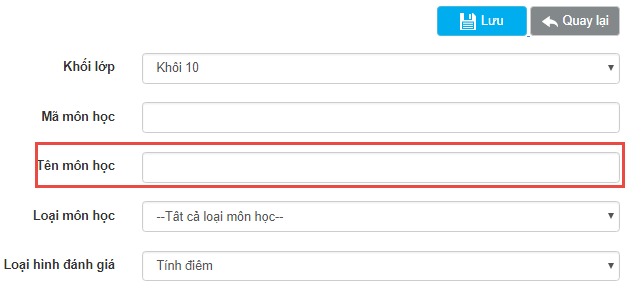 Chọn loại môn học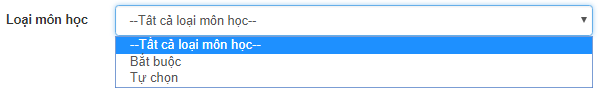 Chọn loại hình đánh giá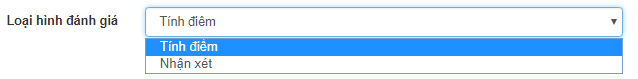 Lưu lại thông tin môn học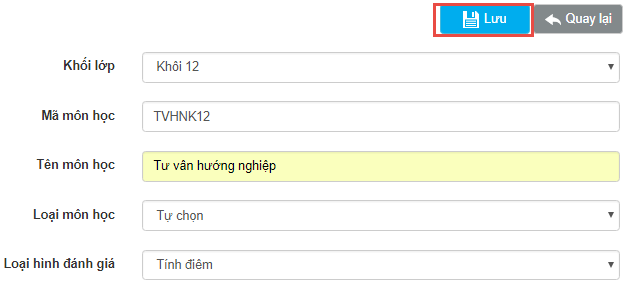 Để quay lại màn hình quản lý chính, click quay lại.Để chỉnh sửa thông tin một môn họcClick vào biểu tượng  bên cạnh môn học muốn chỉnh sửa.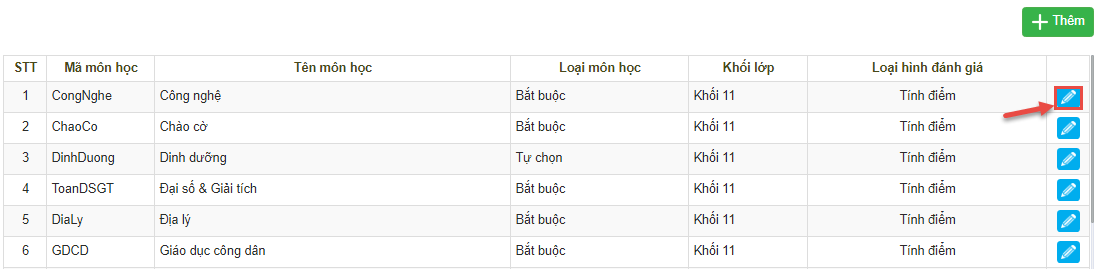 Trang web chuyển vào giao diện thêm chỉnh sửa môn học.Quá trình chỉnh sửa thông tin môn học tương tự như thêm mới môn học.